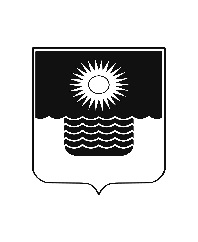 Р Е Ш Е Н И Е ДУМЫ МУНИЦИПАЛЬНОГО ОБРАЗОВАНИЯГОРОД-КУРОРТ ГЕЛЕНДЖИКот 21 июля 2023 года                  		                        		     № 646г. ГеленджикО внесении изменений в решение Думы муниципального образования город-курорт Геленджик от 26 декабря 2022 года № 574 «О бюджете муниципального образования город-курорт Геленджик на 2023 год и на плановый период 2024 и 2025 годов» (в редакции решения Думы муниципального образования город-курорт Геленджик от 4 апреля 2023 года № 612)                Руководствуясь Федеральным  законом от  6 октября 2003 года №131-ФЗ «Об общих  принципах организации  местного  самоуправления  в  Российской Федерации» (в редакции Федерального закона от 10 июля 2023 года             №286-ФЗ), решением  Думы  муниципального  образования  город-курорт Геленджик  от 18 декабря 2020 года  №314 «Об  утверждении  Положения  о   бюджетном процессе  в  муниципальном образовании город-курорт  Геленджик» (в редакции решения Думы муниципального образования город-курорт Геленджик от 26 ноября 2021 года №439), статьями  8, 27,  70,  76,  80   Устава   муниципального  образования  город-курорт  Геленджик,  Дума  муниципального  образования  город-курорт  Геленджик  р е ш и л а:1.Утвердить изменения  в  решение  Думы  муниципального  образования  город-курорт Геленджик  от  26 декабря 2022  года  № 574 «О  бюджете  муниципального образования   город-курорт  Геленджик   на   2023 год  и   на  плановый   период 2024  и  2025  годов» (в редакции  решения Думы муниципального образования город-курорт Геленджик  от 4 апреля 2023 года № 612)    (прилагается).2.Опубликовать настоящее решение в печатном средстве массовой ин-формации «Официальный вестник органов местного самоуправления муниципального образования город-курорт Геленджик» не позднее 10 дней после его принятия.3. Настоящее решение вступает в силу со дня его официального опубликования.Глава муниципального образования город-курорт Геленджик                                           А.А. БогодистовПредседатель Думы муниципального образования город-курорт Геленджик                                            М.Д. ДимитриевИЗМЕНЕНИЯ,внесенные в решение Думы муниципального образования город-курорт Геленджик от 26 декабря 2022 года №574 «О бюджете муниципального образования город-курорт Геленджик на 2023 год и на плановый период 2024 и 2025 годов» (в редакции  решения Думы муниципального образования город-курорт Геленджик от 4 апреля 2023 года № 612)1. Пункты 1 и 2 изложить в следующей редакции:«1. Утвердить  основные  характеристики  бюджета  муниципального  образования город-курорт Геленджик  (далее также – бюджет города-курорта Геленджик, местный бюджет) на 2023 год:1)общий объем доходов в сумме 7 997 080,9 тыс. рублей;2) общий объем расходов в сумме 9 041 942,3 тыс. рублей;3) дефицит бюджета в сумме 1 044 861,4 тыс. рублей.2. Утвердить  основные  характеристики  бюджета  муниципального образования город-курорт Геленджик  на 2024 год и на 2025 год:1) общий объем доходов на 2024  год в сумме 6 164 584,8 тыс. рублей, на  2025 год в сумме 5 210 254,2 тыс. рублей;2) общий объем расходов на 2024  год в сумме  6 164 584,8 тыс. рублей, в том числе условно утвержденные расходы в сумме 252 904,5 тыс. рублей,  на 2025 год в сумме  5 210 254,2 тыс. рублей, в том числе условно утвержденные расходы в сумме 325 199,1 тыс. рублей;3) дефицит  бюджета  на  2024  год  в  сумме  0,0  тыс. рублей,  на        2025 год  в сумме 0,0 тыс. рублей».2. Дополнить пунктом 73 следующего содержания:«73.Утвердить изменения распределения бюджетных ассигнований по разделам и подразделам классификации расходов бюджетов на 2023 год и плановый период 2024 и 2025 годов, предусмотренного приложениями                   4, 4 (1), 4 (2) к решению Думы муниципального образования город-курорт Геленджик «О бюджете муниципального образования город-курорт Геленджик на 2023 год и на плановый период 2024 и 2025 годов» (приложение 4(3)).».3. Дополнить пунктом 83 следующего содержания:«83.Утвердить изменения распределения бюджетных ассигнований по целевым статьям (муниципальным программам муниципального образования город-курорт Геленджик и непрограммным направлениям деятельности), группам видов расходов классификации расходов бюджетов на 2023 год и плановый период 2024 и 2025 годов, предусмотренного приложениями 5, 5 (1), 5 (2) к решению Думы муниципального образования город-курорт Геленджик «О бюджете муниципального образования город-курорт Геленджик на 2023 год и на плановый период 2024 и 2025 годов» (приложение 5(3)).».4. Дополнить пунктом 93 следующего содержания:«93.Утвердить изменения  ведомственной структуры расходов бюджета муниципального образования город-курорт Геленджик на 2023 год и плановый период 2024 и 2025 годов, предусмотренной  приложениями 6, 6 (1), 6 (2) к решению Думы муниципального образования город-курорт Геленджик «О бюджете муниципального образования город-курорт Геленджик на 2023 год и на плановый период 2024 и 2025 годов» (приложение 6(3).».5. В подпункте 1 пункта 11 цифры «34 103,2» заменить цифрами «35 581,0».6. В подпункте 1 пункта 13 цифры «403 333,3» заменить цифрами «450 504,0».7. В подпункте 2 пункта 13 цифры «365 320,5» заменить цифрами «421 570,9».8. Приложение 1 изложить в следующей редакции: 9. Приложение 2 изложить в следующей редакции:10. Дополнить приложением 4(3) следующего содержания:11. Дополнить приложением 5(3) следующего содержания:ИЗМЕНЕНИЯ распределения бюджетных ассигнований по целевым статьям (муниципальным программам муниципального образования город-курорт Геленджик и непрограммным направлениям деятельности), группам видов расходов классификации расходов бюджетов на 2023 год и плановый период 2024 и 2025 годов, предусмотренного приложениями 5, 5(1), 5 (2) к решению Думы муниципального образования город-курорт Геленджик «О бюджете муниципального образования город-курорт Геленджик на 2023 год и на плановый период 2024 и 2025 годов»12. Дополнить приложением 6(3) следующего содержания:13. Приложение 7 изложить в следующей редакции:Глава муниципального образования город-курорт Геленджик                                                                    А.А. БогодистовПриложение УТВЕРЖДЕНЫ                                                            решением Думы                                               муниципального образования                                                   город-курорт Геленджик                                                            от 21 июля 2023 года № 646«Приложение 1«Приложение 1«Приложение 1УТВЕРЖДЕН
решением Думы
муниципального образования
город-курорт Геленджик от 26 декабря 2022 года №574(в редакции решения Думы муниципального образованиягород-курорт Геленджик 
от 21 июля 2023 года № 646)УТВЕРЖДЕН
решением Думы
муниципального образования
город-курорт Геленджик от 26 декабря 2022 года №574(в редакции решения Думы муниципального образованиягород-курорт Геленджик 
от 21 июля 2023 года № 646)УТВЕРЖДЕН
решением Думы
муниципального образования
город-курорт Геленджик от 26 декабря 2022 года №574(в редакции решения Думы муниципального образованиягород-курорт Геленджик 
от 21 июля 2023 года № 646)ОБЪЕМ ПОСТУПЛЕНИЙ  
доходов в бюджет муниципального образования 
город-курорт Геленджик по кодам видов (подвидов) доходов на 2023 год и плановый период 2024 и 2025 годовОБЪЕМ ПОСТУПЛЕНИЙ  
доходов в бюджет муниципального образования 
город-курорт Геленджик по кодам видов (подвидов) доходов на 2023 год и плановый период 2024 и 2025 годовОБЪЕМ ПОСТУПЛЕНИЙ  
доходов в бюджет муниципального образования 
город-курорт Геленджик по кодам видов (подвидов) доходов на 2023 год и плановый период 2024 и 2025 годовОБЪЕМ ПОСТУПЛЕНИЙ  
доходов в бюджет муниципального образования 
город-курорт Геленджик по кодам видов (подвидов) доходов на 2023 год и плановый период 2024 и 2025 годовОБЪЕМ ПОСТУПЛЕНИЙ  
доходов в бюджет муниципального образования 
город-курорт Геленджик по кодам видов (подвидов) доходов на 2023 год и плановый период 2024 и 2025 годов*По видам и подвидам доходов, входящим в  соответствующий группировочный код бюджетной классификации, зачисляемым в местные бюджеты в соответствии с законодательством Российской Федерации.».*По видам и подвидам доходов, входящим в  соответствующий группировочный код бюджетной классификации, зачисляемым в местные бюджеты в соответствии с законодательством Российской Федерации.».*По видам и подвидам доходов, входящим в  соответствующий группировочный код бюджетной классификации, зачисляемым в местные бюджеты в соответствии с законодательством Российской Федерации.».*По видам и подвидам доходов, входящим в  соответствующий группировочный код бюджетной классификации, зачисляемым в местные бюджеты в соответствии с законодательством Российской Федерации.».*По видам и подвидам доходов, входящим в  соответствующий группировочный код бюджетной классификации, зачисляемым в местные бюджеты в соответствии с законодательством Российской Федерации.».«Приложение 2УТВЕРЖДЕНЫ 
решением Думы
муниципального образования
город-курорт Геленджик
от 26 декабря 2022 года №574(в редакции решения Думымуниципального образованиягород-курорт Геленджик                                                            от 21 июля 2023 года № 646)БЕЗВОЗМЕЗДНЫЕ ПОСТУПЛЕНИЯ от других бюджетов бюджетной системы Российской Федерации на 2023 год и плановый период 2024 и 2025 годовКодНаименование доходаСуммаСуммаСуммаКодНаименование дохода2023 год2024 год2025 год123452 02 00000 00 0000 000Безвозмездные поступления от других бюджетов бюджетной системы Российской Федерации4 857 877,62 951 461,12 006 815,22 02 10000 00 0000 150Дотации бюджетам бюджетной системы Российской Федерации164 188,3139 256,8114 587,42 02 15001 00 0000 150Дотации на выравнивание бюджетной обеспеченности154 905,6139 256,8114 587,42 02 15001 04 0000 150Дотации бюджетам городских округов на выравнивание бюджетной обеспеченности154 905,6139 256,8114 587,42 02 15002 00 0000 150Дотации бюджетам на поддержку мер по обеспечению сбалансированности бюджетов1 578,20,00,02 02 15002 04 0000 150Дотации бюджетам городских округов на поддержку мер по обеспечению сбалансированности бюджетов1 578,20,00,02 02 19999 00 0000 150Прочие дотации7 704,50,00,02 02 19999 04 0000 150Прочие дотации бюджетам городских округов7 704,50,00,02 02 20000 00 0000 150Субсидии бюджетам бюджетной системы Российской Федерации (межбюджетные субсидии)2 276 299,01 583 341,1664 953,52 02 20077 00 0000 150Субсидии бюджетам на софинансирование капитальных вложений в объекты государственной (муниципальной) собственности1 504 583,3884 024,1548 776,42 02 20077 04 0000 150Субсидии бюджетам городских округов на софинансирование капитальных вложений в объекты муниципальной собственности1 504 583,3884 024,1548 776,42 02 25299 00 0000 150Субсидии бюджетам на софинансирование расходных обязательств субъектов Российской Федерации, связанных с реализацией федеральной целевой программы "Увековечение памяти погибших при защите Отечества на 2019 - 2024 годы"0,02 755,00,02 02 25299 04 0000 150Субсидии бюджетам городских округов на софинансирование расходных обязательств субъектов Российской Федерации, связанных с реализацией федеральной целевой программы "Увековечение памяти погибших при защите Отечества на 2019 - 2024 годы"0,02 755,00,02 02 25304 00 0000 150Субсидии бюджетам на организацию бесплатного горячего питания обучающихся, получающих начальное общее образование в государственных и муниципальных образовательных организациях77 553,376 486,478 337,62 02 25304 04 0000 150Субсидии бюджетам городских округов на организацию бесплатного горячего питания обучающихся, получающих начальное общее образование в государственных и муниципальных образовательных организациях77 553,376 486,478 337,62 02 25305 00 0000 150Субсидии бюджетам на создание новых мест в общеобразовательных организациях в связи с ростом числа обучающихся, вызванным демографическим фактором69 318,5536 489,40,02 02 25305 04 0000 150Субсидии бюджетам городских округов на создание новых мест в общеобразовательных организациях в связи с ростом числа обучающихся, вызванным демографическим фактором69 318,5536 489,40,02 02 25467 00 0000 150Субсидии бюджетам на обеспечение развития и укрепления материально-технической базы домов культуры в населенных пунктах с числом жителей до 50 тысяч человек0,01 912,60,02 02 25467 04 0000 150Субсидии бюджетам городских округов на обеспечение развития и укрепления материально-технической базы домов культуры в населенных пунктах с числом жителей до 50 тысяч человек0,01 912,60,02 02 25470 00 0000 150Субсидии бюджетам на ликвидацию объектов накопленного вреда окружающей среде, прошедших оценку воздействия на состояние окружающей среды, здоровье и продолжительность жизни граждан380 103,60,00,02 02 25470 04 0000 150Субсидии бюджетам городских округов на ликвидацию объектов накопленного вреда окружающей среде, прошедших оценку воздействия на состояние окружающей среды, здоровье и продолжительность жизни граждан380 103,60,00,02 02 25497 00 0000 150Субсидии бюджетам на реализацию мероприятий по обеспечению жильем молодых семей17 032,211 789,113 837,42 02 25497 04 0000 150Субсидии бюджетам городских округов на реализацию мероприятий по обеспечению жильем молодых семей17 032,211 789,113 837,42 02 25519 00 0000 150Субсидия бюджетам на поддержку отрасли культуры577,1577,1516,22 02 25519 04 0000 150Субсидия бюджетам городских округов на поддержку отрасли культуры577,1577,1516,22 02 25786 00 0000 150Субсидии бюджетам на обеспечение оснащения государственных и муниципальных общеобразовательных организаций, в том числе структурных подразделений указанных организаций, государственными символами Российской Федерации375,0662,90,02 02 25786 04 0000 150Субсидии бюджетам городских округов на обеспечение оснащения государственных и муниципальных общеобразовательных организаций, в том числе структурных подразделений указанных организаций, государственными символами Российской Федерации375,0662,90,02 02 29999 00 0000 150Прочие субсидии226 756,068 644,523 485,92 02 29999 04 0000 150Прочие субсидии бюджетам городских округов226 756,068 644,523 485,92 02 30000 00 0000 150Субвенции бюджетам бюджетной системы Российской Федерации1 277 376,21 228 863,21 227 274,32 02 30024 00 0000 150Субвенции местным бюджетам на выполнение передаваемых полномочий субъектов Российской Федерации1 152 039,21 089 423,41 086 622,62 02 30024 04 0000 150Субвенции бюджетам городских округов на выполнение передаваемых полномочий субъектов Российской Федерации1 152 039,21 089 423,41 086 622,62 02 30029 00 0000 150Субвенции бюджетам на компенсацию части платы, взимаемой с родителей (законных представителей) за присмотр и уход за детьми, посещающими образовательные организации, реализующие образовательные программы дошкольного образования13 509,813 509,813 509,82 02 30029 04 0000 150Субвенции бюджетам городских округов на компенсацию части платы, взимаемой с родителей (законных представителей) за присмотр и уход за детьми, посещающими образовательные организации, реализующие образовательные программы дошкольного образования13 509,813 509,813 509,82 02 35082 00 0000 150Субвенции бюджетам муниципальных образований на предоставление жилых помещений детям-сиротам и детям, оставшимся без попечения родителей, лицам из их числа по договорам найма специализированных жилых помещений0,011 112,311 112,32 02 35082 04 0000 150Субвенции бюджетам городских округов на предоставление жилых помещений детям-сиротам и детям, оставшимся без попечения родителей, лицам из их числа по договорам найма специализированных жилых помещений0,011 112,311 112,32 02 35120 00 0000 150Субвенции бюджетам на осуществление полномочий по составлению (изменению) списков кандидатов в присяжные заседатели федеральных судов общей юрисдикции в Российской Федерации37,138,233,32 02 35120 04 0000 150Субвенции бюджетам городских округов на осуществление полномочий по составлению (изменению) списков кандидатов в присяжные заседатели федеральных судов общей юрисдикции в Российской Федерации37,138,233,32 02 35179 00 0000 150Субвенции бюджетам на проведение мероприятий по обеспечению деятельности советников директора по воспитанию и взаимодействию с детскими общественными объединениями в общеобразовательных организациях4 610,74 525,74 525,72 02 35179 04 0000 150Субвенции бюджетам городских округов на проведение мероприятий по обеспечению деятельности советников директора по воспитанию и взаимодействию с детскими общественными объединениями в общеобразовательных организациях4 610,74 525,74 525,72 02 35303 00 0000 150Субвенции бюджетам муниципальных образований на ежемесячное денежное вознаграждение за классное руководство педагогическим работникам государственных и муниципальных общеобразовательных организаций, реализующих образовательные программы начального общего образования, образовательные программы основного общего образования, образовательные программы среднего общего образования42 028,642 913,942 913,92 02 35303 04 0000 150Субвенции бюджетам городских округов на ежемесячное денежное вознаграждение за классное руководство педагогическим работникам государственных и муниципальных образовательных организаций, реализующих образовательные программы начального общего образования, образовательные программы основного общего образования, образовательные программы среднего общего образования42 028,642 913,942 913,92 02 36900 00 0000 150Единая субвенция местным бюджетам из бюджета субъекта Российской Федерации65 150,867 339,968 556,72 02 36900 04 0000 150Единая субвенция бюджетам городских округов из бюджета субъекта Российской Федерации65 150,867 339,968 556,72 02 40000 00 0000 150Иные межбюджетные трансферты1 140 014,10,00,02 02 49999 00 0000 150Прочие межбюджетные трансферты, передаваемые бюджетам1 140 014,10,00,02 02 49999 04 0000 150Прочие межбюджетные трансферты, передаваемые бюджетам городских округов1 140 014,10,00,0»«Приложение 4(3)«Приложение 4(3)«Приложение 4(3)                                        УТВЕРЖДЕНЫ 
решением Думы
муниципального образования
город-курорт Геленджик
от 26 декабря 2022 года №574(в редакции решения Думымуниципального образованиягород-курорт Геленджик                                                            от 21 июля 2023 года № 646)                                        УТВЕРЖДЕНЫ 
решением Думы
муниципального образования
город-курорт Геленджик
от 26 декабря 2022 года №574(в редакции решения Думымуниципального образованиягород-курорт Геленджик                                                            от 21 июля 2023 года № 646)                                        УТВЕРЖДЕНЫ 
решением Думы
муниципального образования
город-курорт Геленджик
от 26 декабря 2022 года №574(в редакции решения Думымуниципального образованиягород-курорт Геленджик                                                            от 21 июля 2023 года № 646)ИЗМЕНЕНИЯ распределения бюджетных ассигнований по разделам и подразделам классификации расходов бюджетов на 2023 год и плановый период 2024 и 2025 годов, предусмотренного приложениями 4, 4(1), 4(2) к решению Думы муниципального образования город-курорт Геленджик «О бюджете муниципального образования город-курорт Геленджик на 2023 год и на плановый период 2024 и 2025 годов»ИЗМЕНЕНИЯ распределения бюджетных ассигнований по разделам и подразделам классификации расходов бюджетов на 2023 год и плановый период 2024 и 2025 годов, предусмотренного приложениями 4, 4(1), 4(2) к решению Думы муниципального образования город-курорт Геленджик «О бюджете муниципального образования город-курорт Геленджик на 2023 год и на плановый период 2024 и 2025 годов»ИЗМЕНЕНИЯ распределения бюджетных ассигнований по разделам и подразделам классификации расходов бюджетов на 2023 год и плановый период 2024 и 2025 годов, предусмотренного приложениями 4, 4(1), 4(2) к решению Думы муниципального образования город-курорт Геленджик «О бюджете муниципального образования город-курорт Геленджик на 2023 год и на плановый период 2024 и 2025 годов»ИЗМЕНЕНИЯ распределения бюджетных ассигнований по разделам и подразделам классификации расходов бюджетов на 2023 год и плановый период 2024 и 2025 годов, предусмотренного приложениями 4, 4(1), 4(2) к решению Думы муниципального образования город-курорт Геленджик «О бюджете муниципального образования город-курорт Геленджик на 2023 год и на плановый период 2024 и 2025 годов»(тыс.рублей)(тыс.рублей)№
п/пНаименование раздела 
(подраздела)Наименование раздела 
(подраздела)РзПрСуммаСуммаСуммаСуммаСумма№
п/пНаименование раздела 
(подраздела)Наименование раздела 
(подраздела)РзПр2023 год2023 год2024 год2024 год2025 год1234567Всего расходов529 893,4157 538,2140 603,4в том числе:1.Общегосударственные вопросы0122 583,31 436,81 436,8Функционирование высшего должностного лица субъекта Российской Федерации и муниципального образования01021 054,00,00,0Функционирование законодательных (представительных) органов государственной власти и представительных органов муниципальных образований0103770,90,00,0Функционирование Правительства Российской Федерации, высших исполнительных органов государственной власти субъектов Российской Федерации, местных администраций0104-578,00,00,0Другие общегосударственные вопросы011321 336,41 436,81 436,82.Национальная оборона02178,00,00,0Мобилизационная подготовка экономики0204178,00,00,03.Национальная безопасность и правоохранительная деятельность03-8 266,8395,20,0Защита населения и территории от чрезвычайных ситуаций природного и техногенного характера, пожарная безопасность0310-8 266,8395,20,04.Национальная экономика0477 291,465 514,39 238,9Лесное хозяйство04071 483,32 188,02 163,0Транспорт040811 761,30,00,0Дорожное хозяйство (дорожные фонды)040947 170,756 250,40,0Связь и информатика04103 800,00,00,0Другие вопросы в области национальной экономики041213 076,17 075,97 075,95.Жилищно-коммунальное хозяйство0588 368,668 538,871 182,7Коммунальное хозяйство050214 167,613 538,871 182,7Благоустройство050373 904,055 000,00,0Другие вопросы в области жилищно-коммунального хозяйства0505297,00,00,06.Охрана окружающей среды061 600,00,00,0Другие вопросы в области охраны окружающей среды06051 600,00,00,07.Образование07368 384,976 382,15 800,0Дошкольное образование070145 893,31 205,02 900,0Общее образование0702323 305,475 177,12 900,0Дополнительное образование детей0703370,60,00,0Профессиональная подготовка, переподготовка и повышение квалификации070552,10,00,0Молодежная политика0707-1 177,00,00,0Другие вопросы в области образования0709-59,50,00,08.Культура, кинематография086 541,30,00,0Культура08016 541,30,00,09.Социальная политика1012 013,70,00,0Пенсионное обеспечение10011 477,80,00,0Социальное обеспечение населения10033 155,30,00,0Охрана семьи и детства10047 380,60,00,010.Физическая культура и спорт11-38 801,02 426,289,6Физическая культура1101-41 696,52 336,60,0Массовый спорт1102629,989,689,6Спорт высших достижений11032 265,60,00,011.Условно утвержденные расходы-57 155,252 855,4»«Приложение 5(3)«Приложение 5(3)«Приложение 5(3)УТВЕРЖДЕНЫУТВЕРЖДЕНЫУТВЕРЖДЕНЫрешением Думырешением Думырешением Думымуниципального образованиямуниципального образованиямуниципального образованиягород-курорт Геленджикгород-курорт Геленджикгород-курорт Геленджикот 26 декабря 2022 года №574(в редакции решения Думымуниципального образованиягород-курорт Геленджик                                                            от 21 июля 2023 года № 646)от 26 декабря 2022 года №574(в редакции решения Думымуниципального образованиягород-курорт Геленджик                                                            от 21 июля 2023 года № 646)от 26 декабря 2022 года №574(в редакции решения Думымуниципального образованиягород-курорт Геленджик                                                            от 21 июля 2023 года № 646)                 (тыс. рублей)                 (тыс. рублей)                 (тыс. рублей)№ п/пНаименованиеЦСРВРСуммаСуммаСуммаСуммаСумма№ п/пНаименованиеЦСРВР2023 год2023 год2023 год2024 год2025 год1234567Всего529 893,4157 538,2140 603,41.Муниципальная программа муниципального образования город-курорт Геленджик "Формирование современной городской среды на территории муниципального образования город-курорт Геленджик"20 0 00 00000-3 141,555 000,00,0Основные мероприятия муниципальной  программы муниципального образования город-курорт Геленджик "Формирование современной городской среды на территории муниципального образования город-курорт Геленджик"20 1 00 00000-3 141,555 000,00,0Реализация комплексных проектов благоустройства муниципального образования город-курорт Геленджик20 1 01 00000-1 000,00,00,0Реализация мероприятий муниципальной программы муниципального образования город-курорт Геленджик "Формирование современной городской среды на территории муниципального образования город-курорт Геленджик"20 1 01 10120-1 000,00,00,0Закупка товаров, работ и услуг для обеспечения государственных (муниципальных) нужд20 1 01 10120200-1 000,00,00,0Реализация проектов создания комфортной городской среды20 1 03 00000-2 141,555 000,00,0Реализация мероприятий муниципальной программы муниципального образования город-курорт Геленджик "Формирование современной городской среды на территории муниципального образования город-курорт Геленджик"20 1 03 10120-2 141,555 000,00,0Закупка товаров, работ и услуг для обеспечения государственных (муниципальных) нужд20 1 03 1012020027 858,50,00,0Капитальные вложения в объекты государственной (муниципальной) собственности20 1 03 10120400-30 000,055 000,00,0Федеральный проект "Формирование комфортной городской среды"20 1 F2 000000,00,00,0Реализация программ формирования современной городской среды20 1 F2 S55500,00,00,0Закупка товаров, работ и услуг для обеспечения государственных (муниципальных) нужд20 1 F2 S5550200117 784,20,00,0Капитальные вложения в объекты государственной (муниципальной) собственности20 1 F2 S5550400-117 784,20,00,0Реализация программ формирования современной городской среды20 1 F2 W55500,00,00,0Закупка товаров, работ и услуг для обеспечения государственных (муниципальных) нужд20 1 F2 W555020016 350,60,00,0Капитальные вложения в объекты государственной (муниципальной) собственности20 1 F2 W5550400-16 350,60,00,02.Муниципальная программа муниципального образования город-курорт Геленджик "Развитие местного самоуправления в муниципальном образовании город-курорт Геленджик"21 0 00 000009 508,02 188,02 163,0Основные мероприятия муниципальной программы муниципального образования город-курорт Геленджик "Развитие местного самоуправления в муниципальном образовании город-курорт Геленджик"21 1 00 000009 508,02 188,02 163,0Обеспечение деятельности учреждений, подведомственных администрации муниципального образования город-курорт Геленджик21 1 04 000005 508,02 188,02 163,0Расходы на обеспечение деятельности (оказание услуг) муниципальных учреждений21 1 04 005901 655,52 188,02 163,0Расходы на выплаты персоналу в целях обеспечения выполнения функций государственными (муниципальными) органами, казенными учреждениями, органами управления государственными внебюджетными фондами21 1 04 00590100839,72 058,72 058,7Закупка товаров, работ и услуг для обеспечения государственных (муниципальных) нужд21 1 04 00590200815,8129,3104,3Осуществление муниципальными учреждениями капитального ремонта21 1 04 090206 079,90,00,0Закупка товаров, работ и услуг для обеспечения государственных (муниципальных) нужд21 1 04 090202006 079,90,00,0Реализация мероприятий муниципальной программы муниципального образования город-курорт Геленджик "Развитие местного самоуправления в муниципальном образовании город-курорт Геленджик"21 1 04 10930-2 227,40,00,0Закупка товаров, работ и услуг для обеспечения государственных (муниципальных) нужд21 1 04 10930200-2 227,40,00,0Информирование населения о деятельности органов местного самоуправления муниципального образования город-курорт Геленджик, о событиях и мероприятиях, проводимых на курорте21 1 06 000004 000,00,00,0Информирование граждан о деятельности органов местного самоуправления21 1 06 100304 000,00,00,0Закупка товаров, работ и услуг для обеспечения государственных (муниципальных) нужд21 1 06 100302004 000,00,00,03.Муниципальная программа муниципального образования город-курорт Геленджик "Доступная среда"22 0 00 00000106,80,00,0Основные мероприятия муниципальной программы муниципального образования город-курорт Геленджик "Доступная среда"22 1 00 00000106,80,00,0Обеспечение доступной среды учреждений культуры для инвалидов и других маломобильных групп населения22 1 03 00000106,80,00,0Реализация мероприятий муниципальной программы муниципального образования город-курорт Геленджик "Доступная среда"22 1 03 10990106,80,00,0Предоставление субсидий бюджетным, автономным учреждениям и иным некоммерческим организациям22 1 03 10990600106,80,00,04.Муниципальная программа муниципального образования город-курорт Геленджик "Реализация молодежной политики на территории муниципального образования город-курорт Геленджик"23 0 00 00000-1 177,00,00,0Основные мероприятия муниципальной программы муниципального образования город-курорт Геленджик "Реализация молодежной политики на территории муниципального образования город-курорт Геленджик"23 1 00 00000-1 177,00,00,0Создание условий для активного включения молодых граждан в социально-экономическую, политическую и культурную жизнь общества, гражданское и военно-патриотическое воспитание молодежи23 1 02 00000-1 177,00,00,0Реализация мероприятий муниципальной программы муниципального образования город-курорт Геленджик "Реализация молодежной политики на территории муниципального образования город-курорт Геленджик"23 1 02 10460-1 177,00,00,0Закупка товаров, работ и услуг для обеспечения государственных (муниципальных) нужд23 1 02 10460200-1 177,00,00,05.Муниципальная программа муниципального образования город-курорт Геленджик "Развитие образования"24 0 00 0000028 536,10,00,0Основные мероприятия муниципальной программы муниципального образования город-курорт Геленджик "Развитие образования"24 1 00 0000028 536,10,00,0Обеспечение функционирования и развития муниципальных образовательных учреждений24 1 01 0000020 634,80,00,0Осуществление муниципальными учреждениями капитального ремонта24 1 01 0902014 237,10,00,0Предоставление субсидий бюджетным, автономным учреждениям и иным некоммерческим организациям24 1 01 0902060014 237,10,00,0Реализация мероприятий муниципальной программы муниципального образования город-курорт Геленджик "Развитие образования"24 1 01 105206 397,70,00,0Предоставление субсидий бюджетным, автономным учреждениям и иным некоммерческим организациям24 1 01 105206006 397,70,00,0Cоздание условий для содержания детей дошкольного возраста в муниципальных образовательных организациях (приобретение движимого имущества, необходимого для обеспечения функционирования вновь созданных и (или) создаваемых мест в муниципальных образовательных организациях, в том числе для размещения детей в возрасте до 3 лет)24 1 01 S34900,00,00,0Закупка товаров, работ и услуг для обеспечения государственных (муниципальных) нужд24 1 01 S3490200-12 868,00,00,0Предоставление субсидий бюджетным, автономным учреждениям и иным некоммерческим организациям24 1 01 S349060012 868,00,00,0Развитие способностей обучающихся24 1 02 00000291,80,00,0Организация и проведение мероприятий, направленных на формирование и развитие у обучающихся творческих способностей, способностей к занятиям физической культурой и спортом, а также на организацию их свободного времени24 1 02 10160207,80,00,0Предоставление субсидий бюджетным, автономным учреждениям и иным некоммерческим организациям24 1 02 10160600207,80,00,0Обеспечение участия муниципального образования город-курорт Геленджик в официальных мероприятиях (олимпиадах, конкурсах, мероприятиях, направленных на выявление и развитие у обучающихся интеллектуальных и творческих способностей, способностей к занятиям физической культурой и спортом, интереса к научной (научно-исследовательской) деятельности, творческой деятельности, физкультурно-спортивной деятельности)24 1 02 1067084,00,00,0Предоставление субсидий бюджетным, автономным учреждениям и иным некоммерческим организациям24 1 02 1067060084,00,00,0Социальная поддержка отдельных категорий обучающихся24 1 03 000003 155,30,00,0Дополнительные меры социальной поддержки по оплате проезда учащихся муниципальных общеобразовательных учреждений, студентов высших и средних специальных учебных заведений дневной формы обучения, расположенных на территории муниципального образования город-курорт Геленджик24 1 03 102203 155,30,00,0Иные бюджетные ассигнования24 1 03 102208003 155,30,00,0Социальная поддержка отдельных категорий работников образовательных учреждений24 1 05 000001 794,00,00,0Дополнительная мера социальной поддержки в виде компенсации (частичной компенсации) за наем жилых помещений для отдельных категорий работников муниципальных учреждений образования, культуры, физической культуры и спорта муниципального образования город-курорт Геленджик, проживающих на территории муниципального образования город-курорт Геленджик24 1 05 101901 794,00,00,0Предоставление субсидий бюджетным, автономным учреждениям и иным некоммерческим организациям24 1 05 101906001 794,00,00,0Эффективное выполнение муниципальных функций в сфере образования24 1 06 000002 660,20,00,0Расходы на обеспечение деятельности (оказание услуг) муниципальных учреждений24 1 06 005902 660,20,00,0Закупка товаров, работ и услуг для обеспечения государственных (муниципальных) нужд24 1 06 00590200-143,50,00,0Предоставление субсидий бюджетным, автономным учреждениям и иным некоммерческим организациям24 1 06 005906002 803,70,00,06.Муниципальная программа муниципального образования город-курорт Геленджик "Развитие культуры"25 0 00 0000010 165,30,00,0Основные мероприятия муниципальной программы муниципального образования город-курорт Геленджик "Развитие культуры"25 1 00 0000010 165,30,00,0Совершенствование деятельности муниципальных учреждений культуры и детских школ искусств по предоставлению муниципальных услуг25 1 01 000006 500,00,00,0Ремонт и укрепление материально-технической базы, техническое оснащение муниципальных учреждений культуры и (или) детских музыкальных школ, художественных школ, школ искусств, домов детского творчества25 1 01 S06406 500,00,00,0Предоставление субсидий бюджетным, автономным учреждениям и иным некоммерческим организациям25 1 01 S06406006 500,00,00,0Создание условий для культурного отдыха населения, обогащение культурной жизни муниципального образования город-курорт Геленджик25 1 02 000003 560,30,00,0Осуществление муниципальными учреждениями капитального ремонта25 1 02 090207 231,70,00,0Предоставление субсидий бюджетным, автономным учреждениям и иным некоммерческим организациям25 1 02 090206007 231,70,00,0Реализация мероприятий муниципальной программы муниципального образования город-курорт Геленджик "Развитие культуры"25 1 02 101701 023,50,00,0Предоставление субсидий бюджетным, автономным учреждениям и иным некоммерческим организациям25 1 02 101706001 023,50,00,0Мероприятия в области культуры25 1 02 10450-4 694,90,00,0Закупка товаров, работ и услуг для обеспечения государственных (муниципальных) нужд25 1 02 10450200305,10,00,0Предоставление субсидий бюджетным, автономным учреждениям и иным некоммерческим организациям25 1 02 10450600-5 000,00,00,0Кадровое обеспечение учреждений отрасли "Культура"25 1 03 00000105,00,00,0Дополнительная мера социальной поддержки в виде компенсации (частичной компенсации) за наем жилых помещений для отдельных категорий работников муниципальных учреждений образования, культуры, физической культуры и спорта муниципального образования город-курорт Геленджик, проживающих на территории муниципального образования город-курорт Геленджик25 1 03 10190105,00,00,0Предоставление субсидий бюджетным, автономным учреждениям и иным некоммерческим организациям25 1 03 10190600105,00,00,07.Муниципальная программа муниципального образования город-курорт Геленджик "Развитие физической культуры и спорта на территории муниципального образования город-курорт Геленджик"26 0 00 000002 895,589,689,6Основные мероприятия муниципальной программы муниципального образования город-курорт Геленджик "Развитие физической культуры и спорта на территории муниципального образования город-курорт Геленджик"26 1 00 000002 895,589,689,6Спортивная подготовка граждан в муниципальных учреждениях муниципального образования город-курорт Геленджик, осуществляющих спортивную подготовку26 1 01 000002 265,60,00,0Расходы на обеспечение деятельности (оказание услуг) муниципальных учреждений26 1 01 005902 265,60,00,0Предоставление субсидий бюджетным, автономным учреждениям и иным некоммерческим организациям26 1 01 005906002 265,60,00,0Содействие субъектам физической культуры и спорта, осуществляющим деятельность на территории муниципального образования город-курорт Геленджик26 1 02 00000629,989,689,6Расходы на обеспечение деятельности (оказание услуг) муниципальных учреждений26 1 02 00590475,30,00,0Закупка товаров, работ и услуг для обеспечения государственных (муниципальных) нужд26 1 02 00590200497,30,00,0Иные бюджетные ассигнования26 1 02 00590800-22,00,00,0Участие спортсменов и команд муниципального образования город-курорт Геленджик в официальных спортивных и физкультурных мероприятиях различного уровня26 1 02 1073070,00,00,0Расходы на выплаты персоналу в целях обеспечения выполнения функций государственными (муниципальными) органами, казенными учреждениями, органами управления государственными внебюджетными фондами26 1 02 10730100462,50,00,0Закупка товаров, работ и услуг для обеспечения государственных (муниципальных) нужд26 1 02 10730200-392,50,00,0Обеспечение условий для развития физической культуры и массового спорта в части оплаты труда инструкторов по спорту26 1 02 S282084,689,689,6Расходы на выплаты персоналу в целях обеспечения выполнения функций государственными (муниципальными) органами, казенными учреждениями, органами управления государственными внебюджетными фондами26 1 02 S282010084,689,689,68.Муниципальная программа муниципального образования город-курорт Геленджик "Развитие жилищно-коммунального и дорожного хозяйства муниципального образования город-курорт Геленджик"27 0 00 00000140 609,062 250,40,0Подпрограмма "Развитие, реконструкция, капитальный ремонт и содержание объектов внешнего благоустройства муниципального образования город-курорт Геленджик"27 1 00 0000046 519,00,00,0Благоустройство территорий муниципального образования город-курорт Геленджик27 1 01 0000046 519,00,00,0Развитие и содержание сетей наружного освещения27 1 01 103403 120,30,00,0Закупка товаров, работ и услуг для обеспечения государственных (муниципальных) нужд27 1 01 103402003 120,30,00,0Озеленение27 1 01 1035016 800,00,00,0Закупка товаров, работ и услуг для обеспечения государственных (муниципальных) нужд27 1 01 1035020016 800,00,00,0Организация и содержание мест захоронения27 1 01 103603 500,00,00,0Закупка товаров, работ и услуг для обеспечения государственных (муниципальных) нужд27 1 01 103602003 500,00,00,0Прочие мероприятия по благоустройству городского округа27 1 01 1037021 394,20,00,0Закупка товаров, работ и услуг для обеспечения государственных (муниципальных) нужд27 1 01 1037020021 394,20,00,0Поощрение победителей краевого конкурса на звание "Лучший орган территориального общественного самоуправления"27 1 01 603901 704,50,00,0Закупка товаров, работ и услуг для обеспечения государственных (муниципальных) нужд27 1 01 603902001 704,50,00,0Подпрограмма "Обращение с твердыми коммунальными отходами муниципального образования город-курорт Геленджик"27 2 00 0000031 422,40,00,0Организация сбора и транспортировки твердых коммунальных отходов27 2 01 0000031 422,40,00,0Реализация мероприятий  муниципальной программы муниципального образования город-курорт Геленджик "Развитие жилищно-коммунального и дорожного хозяйства муниципального образования город-курорт Геленджик"27 2 01 1089029 822,40,00,0Закупка товаров, работ и услуг для обеспечения государственных (муниципальных) нужд27 2 01 1089020029 822,40,00,0Ликвидация объектов накопленного вреда окружающей среде, прошедших оценку воздействия на состояние окружающей среды, здоровье и продолжительность жизни граждан27 2 01 W47001 600,00,00,0Закупка товаров, работ и услуг для обеспечения государственных (муниципальных) нужд27 2 01 W47002001 600,00,00,0Подпрограмма "Развитие дорожного хозяйства муниципального образования город-курорт Геленджик"27 3 00 0000062 370,656 250,40,0Содержание улично-дорожной сети и дорожной инфраструктуры27 3 01 0000062 370,656 250,40,0Капитальный ремонт, ремонт автомобильных дорог местного значения, включая проектно-изыскательские работы27 3 01 1031061 370,656 250,40,0Закупка товаров, работ и услуг для обеспечения государственных (муниципальных) нужд27 3 01 1031020061 370,656 250,40,0Содержание автомобильных дорог местного значения, включая проектные работы27 3 01 10320-1 500,00,00,0Закупка товаров, работ и услуг для обеспечения государственных (муниципальных) нужд27 3 01 10320200-1 500,00,00,0Повышение безопасности дорожного движения27 3 01 103302 500,00,00,0Закупка товаров, работ и услуг для обеспечения государственных (муниципальных) нужд27 3 01 103302002 500,00,00,0Основные мероприятия муниципальной программы муниципального образования город-курорт Геленджик "Развитие жилищно-коммунального и дорожного хозяйства муниципального образования город-курорт Геленджик", не вошедшие в подпрограммы27 9 00 00000297,06 000,00,0Управление реализацией муниципальной программы27 9 02 00000297,00,00,0Расходы на обеспечение функций органов местного самоуправления27 9 02 00190297,00,00,0Иные бюджетные ассигнования27 9 02 00190800297,00,00,0Развитие сетей теплоснабжения муниципального образования город-курорт Геленджик27 9 05 000000,06 000,00,0Реализация мероприятий  муниципальной программы муниципального образования город-курорт Геленджик "Развитие жилищно-коммунального и дорожного хозяйства муниципального образования город-курорт Геленджик"27 9 05 108900,06 000,00,0Закупка товаров, работ и услуг для обеспечения государственных (муниципальных) нужд27 9 05 108902000,06 000,00,09.Муниципальная программа муниципального образования город-курорт Геленджик "Социальная поддержка граждан в муниципальном образовании город-курорт Геленджик"29 0 00 000001 477,80,00,0Основные мероприятия муниципальной программы муниципального образования город-курорт Геленджик "Социальная поддержка граждан в муниципальном образовании город-курорт Геленджик"29 1 00 000001 477,80,00,0Обеспечение предоставления мер социальной поддержки отдельным категориям граждан, проживающих на территории муниципального образования город-курорт Геленджик29 1 01 000001 477,80,00,0Пенсионное обеспечение за выслугу лет лиц, замещавших муниципальные должности и должности муниципальной службы в муниципальном образовании город-курорт Геленджик29 1 01 400101 477,80,00,0Социальное обеспечение и иные выплаты населению29 1 01 400103001 477,80,00,010.Муниципальная программа муниципального образования город-курорт Геленджик "Экономическое развитие муниципального образования город-курорт Геленджик"30 0 00 0000014 780,175,975,9Подпрограмма "Формирование инвестиционной привлекательности муниципального образования город-курорт Геленджик"30 2 00 00000-1 275,475,975,9Участие администрации муниципального образования город-курорт Геленджик в деятельности, направленной на привлечение инвестиций в экономику муниципального образования город-курорт Геленджик30 2 01 00000-1 275,475,975,9Реализация мероприятий муниципальной программы муниципального образования город-курорт Геленджик "Экономическое развитие муниципального образования город-курорт Геленджик"30 2 01 10940-1 275,475,975,9Закупка товаров, работ и услуг для обеспечения государственных (муниципальных) нужд30 2 01 10940200-1 275,475,975,9Основные мероприятия муниципальной программы муниципального образования город-курорт Геленджик "Экономическое развитие муниципального образования город-курорт Геленджик", не вошедшие в подпрограммы30 9 00 0000016 055,50,00,0Обеспечение единого порядка размещения нестационарных торговых объектов, нестационарных объектов по оказанию услуг на территории муниципального образования город-курорт Геленджик30 9 02 000002 761,60,00,0Реализация мероприятий муниципальной программы муниципального образования город-курорт Геленджик "Экономическое развитие муниципального образования город-курорт Геленджик"30 9 02 109402 761,60,00,0Закупка товаров, работ и услуг для обеспечения государственных (муниципальных) нужд30 9 02 10940200-238,40,00,0Иные бюджетные ассигнования30 9 02 109408003 000,00,00,0Создание условий для организации транспортного обслуживания населения муниципального образования город-курорт Геленджик30 9 03 0000011 761,30,00,0Реализация мероприятий муниципальной программы муниципального образования город-курорт Геленджик "Экономическое развитие муниципального образования город-курорт Геленджик"30 9 03 1094011 761,30,00,0Закупка товаров, работ и услуг для обеспечения государственных (муниципальных) нужд30 9 03 1094020011 761,30,00,0Развитие курортной инфраструктуры муниципального образования город-курорт Геленджик30 9 04 000001 532,60,00,0Cоздание условий для массового отдыха и организации обустройства мест массового отдыха на территориях муниципальных образований Краснодарского края в целях обустройства туристских маршрутов, экологических троп (терренкуров)30 9 04 W36201 532,60,00,0Предоставление субсидий бюджетным, автономным учреждениям и иным некоммерческим организациям30 9 04 W36206001 532,60,00,011.Муниципальная программа муниципального образования город-курорт Геленджик "Комплексное и устойчивое развитие муниципального образования город-курорт Геленджик в сфере строительства и архитектуры"31 0 00 00000311 991,485 718,712 800,0Подпрограмма "Развитие общественной инфраструктуры муниципального образования город-курорт Геленджик"31 1 00 00000288 754,878 718,75 800,0Строительство и реконструкция объектов отрасли "Образование"31 1 01 00000321 537,171 055,15 800,0Строительство (реконструкция, в том числе с элементами реставрации, технического перевооружения) объектов капитального строительства муниципальной собственности31 1 01 11580-19 579,0-2 137,85 800,0Закупка товаров, работ и услуг для обеспечения государственных (муниципальных) нужд31 1 01 11580200-10 421,83 091,85 800,0Капитальные вложения в объекты государственной (муниципальной) собственности31 1 01 11580400-9 157,2-5 229,60,0Строительство, реконструкция (в том числе реконструкция объектов незавершенного строительства) и техническое перевооружение объектов общественной инфраструктуры муниципального значения, приобретение объектов недвижимости31 1 01 S0470298 152,869 937,10,0Капитальные вложения в объекты государственной (муниципальной) собственности31 1 01 S0470400298 152,869 937,10,0Строительство, реконструкция (в том числе реконструкция объектов незавершенного строительства) и техническое перевооружение объектов общественной инфраструктуры муниципального значения, приобретение объектов недвижимости31 1 01 W047042 837,33 255,80,0Капитальные вложения в объекты государственной (муниципальной) собственности31 1 01 W047040042 837,33 255,80,0Создание новых мест в общеобразовательных организациях в связи с ростом числа обучающихся, вызванным демографическим фактором31 1 01 W3050126,00,00,0Закупка товаров, работ и услуг для обеспечения государственных (муниципальных) нужд31 1 01 W3050200126,00,00,0Строительство и реконструкция объектов отрасли "Физическая культура и спорт"31 1 02 00000-41 696,52 336,60,0Строительство (реконструкция, в том числе с элементами реставрации, технического перевооружения) объектов капитального строительства муниципальной собственности31 1 02 11580-41 696,52 336,60,0Закупка товаров, работ и услуг для обеспечения государственных (муниципальных) нужд31 1 02 11580200628,5554,00,0Капитальные вложения в объекты государственной (муниципальной) собственности31 1 02 11580400-42 325,01 782,60,0Строительство объектов отрасли "Жилищно-коммунальное хозяйство"31 1 03 00000704,10,00,0Строительство (реконструкция, в том числе с элементами реставрации, технического перевооружения) объектов капитального строительства муниципальной собственности31 1 03 11580704,10,00,0Капитальные вложения в объекты государственной (муниципальной) собственности31 1 03 11580400704,10,00,0Осуществление в пределах полномочий управления и координации управления строительства31 1 04 000000,00,00,0Расходы на обеспечение функций органов местного самоуправления31 1 04 001900,00,00,0Расходы на выплаты персоналу в целях обеспечения выполнения функций государственными (муниципальными) органами, казенными учреждениями, органами управления государственными внебюджетными фондами31 1 04 00190100-16,20,00,0Закупка товаров, работ и услуг для обеспечения государственных (муниципальных) нужд31 1 04 0019020016,20,00,0Строительство объектов улично-дорожной сети31 1 05 00000-15 199,90,00,0Строительство (реконструкция, в том числе с элементами реставрации, технического перевооружения) объектов капитального строительства муниципальной собственности31 1 05 11580-15 199,90,00,0Капитальные вложения в объекты государственной (муниципальной) собственности31 1 05 11580400-15 199,90,00,0Строительство объектов обеспечения пожарной безопасности31 1 07 00000500,00,00,0Строительство (реконструкция, в том числе с элементами реставрации, технического перевооружения) объектов капитального строительства муниципальной собственности31 1 07 11580500,00,00,0Закупка товаров, работ и услуг для обеспечения государственных (муниципальных) нужд31 1 07 11580200500,00,00,0Федеральный проект "Современная школа"31 1 E1 0000022 910,05 327,00,0Создание новых мест в общеобразовательных организациях в связи с ростом числа обучающихся, вызванным демографическим фактором31 1 E1 W305022 910,05 327,00,0Закупка товаров, работ и услуг для обеспечения государственных (муниципальных) нужд31 1 E1 W30502008 053,05 327,00,0Капитальные вложения в объекты государственной (муниципальной) собственности31 1 E1 W305040014 857,00,00,0Подпрограмма "Жилище"31 2 00 000007 380,60,00,0Реализация мероприятий по обеспечению жильём молодых семей31 2 01 000007 380,60,00,0Реализация мероприятий по обеспечению жильем молодых семей31 2 01 L497010 250,90,00,0Социальное обеспечение и иные выплаты населению31 2 01 L497030010 250,90,00,0Реализация мероприятий по обеспечению жильем молодых семей31 2 01 W4970-2 870,30,00,0Социальное обеспечение и иные выплаты населению31 2 01 W4970300-2 870,30,00,0Подпрограмма "Подготовка градостроительной и землеустроительной документации на территории муниципального образования город-курорт Геленджик"31 3 00 000009 956,07 000,07 000,0Подготовка градостроительной и землеустроительной документации муниципального образования город-курорт Геленджик31 3 01 000002 956,00,00,0Мероприятия по утверждению генеральных планов, землеустройству и землепользованию31 3 01 110502 956,00,00,0Закупка товаров, работ и услуг для обеспечения государственных (муниципальных) нужд31 3 01 110502002 956,00,00,0Обеспечение выполнения функций в сфере градостроительства31 3 02 000007 000,07 000,07 000,0Расходы на обеспечение функций органов местного самоуправления31 3 02 001900,00,00,0Расходы на выплаты персоналу в целях обеспечения выполнения функций государственными (муниципальными) органами, казенными учреждениями, органами управления государственными внебюджетными фондами31 3 02 00190100136,70,00,0Закупка товаров, работ и услуг для обеспечения государственных (муниципальных) нужд31 3 02 00190200-136,70,00,0Расходы на обеспечение деятельности (оказание услуг) муниципальных учреждений31 3 02 005907 000,07 000,07 000,0Предоставление субсидий бюджетным, автономным учреждениям и иным некоммерческим организациям31 3 02 005906007 000,07 000,07 000,0Основные мероприятия муниципальной программы муниципального образования город-курорт Геленджик "Комплексное и устойчивое развитие муниципального образования город-курорт Геленджик в сфере строительства и архитектуры", не вошедшие в подпрограммы31 9 00 000005 900,00,00,0Обеспечение деятельности по выявлению и пресечению фактов самовольного занятия земельных участков муниципальной собственности31 9 04 000002 900,00,00,0Реализация мероприятий муниципальной программы муниципального образования город-курорт Геленджик "Комплексное и устойчивое развитие муниципального образования город-курорт Геленджик в сфере строительства и архитектуры"31 9 04 109502 900,00,00,0Закупка товаров, работ и услуг для обеспечения государственных (муниципальных) нужд31 9 04 109502002 900,00,00,0Снос объектов капитального строительства, находящихся в муниципальной собственности31 9 06 000003 000,00,00,0Реализация мероприятий муниципальной программы муниципального образования город-курорт Геленджик "Комплексное и устойчивое развитие муниципального образования город-курорт Геленджик в сфере строительства и архитектуры"31 9 06 109503 000,00,00,0Закупка товаров, работ и услуг для обеспечения государственных (муниципальных) нужд31 9 06 109502003 000,00,00,012.Муниципальная программа муниципального образования город-курорт Геленджик "Поддержка казачьих обществ на территории муниципального образования город-курорт Геленджик"33 0 00 00000718,41 436,81 436,8Основные мероприятия муниципальной программы муниципального образования город-курорт Геленджик "Поддержка казачьих обществ на территории муниципального образования город-курорт Геленджик"33 1 00 00000718,41 436,81 436,8Финансовая поддержка Геленджикского районного казачьего общества Черноморского окружного казачьего общества Кубанского войскового казачьего общества33 1 01 00000718,41 436,81 436,8Финансовая поддержка Геленджикского районного казачьего общества Черноморского окружного казачьего общества Кубанского войскового казачьего общества на осуществление деятельности по охране общественного порядка на территории муниципального образования город-курорт Геленджик33 1 01 11040718,41 436,81 436,8Предоставление субсидий бюджетным, автономным учреждениям и иным некоммерческим организациям33 1 01 11040600718,41 436,81 436,813.Муниципальная программа муниципального образования город-курорт Геленджик "Обеспечение безопасности населения на территории муниципального образования город-курорт Геленджик"34 0 00 00000-4 966,8395,20,0Подпрограмма "Защита населения и территории муниципального образования город-курорт Геленджик от чрезвычайных ситуаций природного и техногенного характера"34 1 00 00000-4 966,8395,20,0Организация деятельности аварийно-спасательных служб муниципального образования город-курорт Геленджик34 1 02 00000-292,60,00,0Расходы на обеспечение деятельности (оказание услуг) муниципальных учреждений34 1 02 00590-292,60,00,0Закупка товаров, работ и услуг для обеспечения государственных (муниципальных) нужд34 1 02 00590200-366,70,00,0Иные бюджетные ассигнования34 1 02 0059080074,10,00,0Организация и проведение мероприятий по гражданской обороне, защите населения и территории муниципального образования город-курорт Геленджик от чрезвычайных ситуаций природного и техногенного характера34 1 03 00000-4 674,2395,20,0Мероприятия по предупреждению и ликвидации последствий чрезвычайных ситуаций, стихийных бедствий и их последствий34 1 03 105400,0395,20,0Закупка товаров, работ и услуг для обеспечения государственных (муниципальных) нужд34 1 03 105402000,0395,20,0Система комплексного обеспечения безопасности жизнедеятельности34 1 03 105903 800,00,00,0Закупка товаров, работ и услуг для обеспечения государственных (муниципальных) нужд34 1 03 105902003 800,00,00,0Реализация мероприятий муниципальной программы муниципального образования город-курорт Геленджик "Обеспечение безопасности населения на территории муниципального образования город-курорт Геленджик"34 1 03 10850-10 343,40,00,0Закупка товаров, работ и услуг для обеспечения государственных (муниципальных) нужд34 1 03 10850200-10 343,40,00,0Подготовка населения и организаций к действиям в чрезвычайной ситуации в мирное и военное время34 1 03 11540-141,00,00,0Закупка товаров, работ и услуг для обеспечения государственных (муниципальных) нужд34 1 03 11540200-141,00,00,0Финансовое обеспечение расходных обязательств муниципальных образований Краснодарского края по участию в предупреждении чрезвычайных ситуаций34 1 03 63120-20,40,00,0Закупка товаров, работ и услуг для обеспечения государственных (муниципальных) нужд34 1 03 63120200-20,40,00,0Финансовое обеспечение расходных обязательств муниципальных образований Краснодарского края по участию в предупреждении чрезвычайных ситуаций, в части проведения экстренных мероприятий по расчистке русел рек от поваленных деревьев и других древесных остатков34 1 03 S31202 030,60,00,0Закупка товаров, работ и услуг для обеспечения государственных (муниципальных) нужд34 1 03 S31202002 030,60,00,014.Муниципальная программа муниципального образования город-курорт Геленджик "Газификация муниципального образования город-курорт Геленджик"36 0 00 0000014 167,67 538,871 182,7Основные мероприятия муниципальной программы муниципального образования город-курорт Геленджик "Газификация муниципального образования город-курорт Геленджик"36 1 00 0000014 167,67 538,871 182,7Проектирование и строительство газопроводов36 1 01 0000014 167,67 538,871 182,7Строительство (реконструкция, в том числе с элементами реставрации, технического перевооружения) объектов капитального строительства муниципальной собственности36 1 01 1158012 167,60,00,0Капитальные вложения в объекты государственной (муниципальной) собственности36 1 01 1158040012 167,60,00,0Организация газоснабжения населения (поселений) (строительство подводящих газопроводов, распределительных газопроводов)36 1 01 S06202 381,08 974,869 691,1Капитальные вложения в объекты государственной (муниципальной) собственности36 1 01 S06204002 381,08 974,869 691,1Организация газоснабжения населения (поселений) (строительство подводящих газопроводов, распределительных газопроводов)36 1 01 W0620-381,0-1 436,01 491,6Закупка товаров, работ и услуг для обеспечения государственных (муниципальных) нужд36 1 01 W06202000,0517,61 491,6Капитальные вложения в объекты государственной (муниципальной) собственности36 1 01 W0620400-381,0-1 953,60,015.Муниципальная программа муниципального образования город-курорт Геленджик "Профилактика экстремизма и терроризма в муниципальном образовании город-курорт Геленджик"37 0 00 00000-4 048,90,00,0Основные мероприятия муниципальной программы муниципального образования город-курорт Геленджик "Профилактика терроризма и экстремизма в муниципальном образовании город-курорт Геленджик"37 1 00 00000-4 048,90,00,0Выполнение антитеррористических мероприятий по обеспечению безопасности объектов, в том числе повышение инженерно-технической защищенности социально значимых объектов37 1 03 00000-4 048,90,00,0Реализация мероприятий муниципальной программы муниципального образования город-курорт Геленджик "Профилактика экстремизма и терроризма в муниципальном образовании город-курорт Геленджик"37 1 03 10920-4 048,90,00,0Предоставление субсидий бюджетным, автономным учреждениям и иным некоммерческим организациям37 1 03 10920600-4 048,90,00,016.Обеспечение деятельности высшего должностного лица муниципального образования город-курорт Геленджик50 0 00 000001 054,00,00,0Непрограммные расходы в рамках обеспечения деятельности высшего должностного лица муниципального образования город-курорт Геленджик50 1 00 000001 054,00,00,0Глава муниципального образования город-курорт Геленджик50 1 01 000001 054,00,00,0Расходы на обеспечение функций органов местного самоуправления50 1 01 001901 054,00,00,0Расходы на выплаты персоналу в целях обеспечения выполнения функций государственными (муниципальными) органами, казенными учреждениями, органами управления государственными внебюджетными фондами50 1 01 001901001 054,00,00,017.Обеспечение деятельности Думы муниципального образования город-курорт Геленджик51 0 00 000001 170,90,00,0Непрограммные расходы в рамках обеспечения деятельности Думы муниципального образования город-курорт Геленджик51 1 00 000001 170,90,00,0Председатель Думы муниципального образования город-курорт Геленджик51 1 01 00000770,90,00,0Расходы на обеспечение функций органов местного самоуправления51 1 01 00190770,90,00,0Расходы на выплаты персоналу в целях обеспечения выполнения функций государственными (муниципальными) органами, казенными учреждениями, органами управления государственными внебюджетными фондами51 1 01 00190100770,90,00,0Аппарат Думы муниципального образования город-курорт Геленджик51 1 02 00000400,00,00,0Информирование граждан о деятельности органов местного самоуправления51 1 02 10030400,00,00,0Закупка товаров, работ и услуг для обеспечения государственных (муниципальных) нужд51 1 02 10030200400,00,00,018.Обеспечение деятельности администрации муниципального образования город-курорт Геленджик52 0 00 00000-578,00,00,0Непрограммные расходы в рамках обеспечения деятельности администрации муниципального образования город-курорт Геленджик52 1 00 00000-578,00,00,0Администрация муниципального образования город-курорт Геленджик52 1 01 00000-578,00,00,0Расходы на обеспечение функций органов местного самоуправления52 1 01 00190-578,00,00,0Расходы на выплаты персоналу в целях обеспечения выполнения функций государственными (муниципальными) органами, казенными учреждениями, органами управления государственными внебюджетными фондами52 1 01 00190100147,10,00,0Закупка товаров, работ и услуг для обеспечения государственных (муниципальных) нужд52 1 01 00190200-738,50,00,0Социальное обеспечение и иные выплаты населению52 1 01 001903002,90,00,0Иные бюджетные ассигнования52 1 01 0019080010,50,00,019.Иные непрограммные расходы органов местного самоуправления муниципального образования город-курорт Геленджик99 0 00 000006 624,70,00,0Иные непрограммные мероприятия99 9 00 000006 624,70,00,0Осуществление комплекса мероприятий по мобилизационной подготовке экономики муниципального образования город-курорт Геленджик к работе в период мобилизации и в военное время99 9 01 00000178,00,00,0Организация и проведение органами местного самоуправления муниципального образования город-курорт Геленджик мероприятий по мобилизационной подготовке99 9 01 11530178,00,00,0Закупка товаров, работ и услуг для обеспечения государственных (муниципальных) нужд99 9 01 11530200178,00,00,0Реализация прочих муниципальных функций99 9 09 000006 446,70,00,0Прочие выплаты по обязательствам муниципального образования город-курорт Геленджик99 9 09 100601 629,90,00,0Иные бюджетные ассигнования99 9 09 100608001 629,90,00,0Размещение и питание граждан Российской Федерации, иностранных граждан и лиц без гражданства, постоянно проживающих на территорииях Украины, Донецкой Народной Республики, Луганской народной Республики, Запорожской области, Херсонской области, вынужденно покинувших жилые помещения и находившихся  в пунктах временного размещения и питания на территории Краснодарского края99 9 09 625904 816,80,00,0Закупка товаров, работ и услуг для обеспечения государственных (муниципальных) нужд99 9 09 625902004 816,80,00,020.Условно утвержденные расходы-57 155,2   52 855,4»«Приложение 6(3)«Приложение 6(3)«Приложение 6(3)«Приложение 6(3)УТВЕРЖДЕНЫУТВЕРЖДЕНЫУТВЕРЖДЕНЫУТВЕРЖДЕНЫрешением Думырешением Думырешением Думырешением Думымуниципального образованиямуниципального образованиямуниципального образованиямуниципального образованиягород-курорт Геленджикгород-курорт Геленджикгород-курорт Геленджикгород-курорт Геленджикот 26 декабря 2022 года №574(в редакции решения Думымуниципального образованиягород-курорт Геленджик                                                            от 21 июля 2023 года № 646)от 26 декабря 2022 года №574(в редакции решения Думымуниципального образованиягород-курорт Геленджик                                                            от 21 июля 2023 года № 646)от 26 декабря 2022 года №574(в редакции решения Думымуниципального образованиягород-курорт Геленджик                                                            от 21 июля 2023 года № 646)от 26 декабря 2022 года №574(в редакции решения Думымуниципального образованиягород-курорт Геленджик                                                            от 21 июля 2023 года № 646)ИЗМЕНЕНИЯ ведомственной структуры расходов бюджета муниципального образования город-курорт Геленджикна 2023 год и плановый период 2024 и 2025 годов, предусмотренной приложениями 6 - 6(2) к решению Думы муниципального образования город-курорт Геленджик «О бюджете муниципального образования город-курорт Геленджик на 2023 год и на плановый период 2024 и 2025 годов»ИЗМЕНЕНИЯ ведомственной структуры расходов бюджета муниципального образования город-курорт Геленджикна 2023 год и плановый период 2024 и 2025 годов, предусмотренной приложениями 6 - 6(2) к решению Думы муниципального образования город-курорт Геленджик «О бюджете муниципального образования город-курорт Геленджик на 2023 год и на плановый период 2024 и 2025 годов»ИЗМЕНЕНИЯ ведомственной структуры расходов бюджета муниципального образования город-курорт Геленджикна 2023 год и плановый период 2024 и 2025 годов, предусмотренной приложениями 6 - 6(2) к решению Думы муниципального образования город-курорт Геленджик «О бюджете муниципального образования город-курорт Геленджик на 2023 год и на плановый период 2024 и 2025 годов»ИЗМЕНЕНИЯ ведомственной структуры расходов бюджета муниципального образования город-курорт Геленджикна 2023 год и плановый период 2024 и 2025 годов, предусмотренной приложениями 6 - 6(2) к решению Думы муниципального образования город-курорт Геленджик «О бюджете муниципального образования город-курорт Геленджик на 2023 год и на плановый период 2024 и 2025 годов»ИЗМЕНЕНИЯ ведомственной структуры расходов бюджета муниципального образования город-курорт Геленджикна 2023 год и плановый период 2024 и 2025 годов, предусмотренной приложениями 6 - 6(2) к решению Думы муниципального образования город-курорт Геленджик «О бюджете муниципального образования город-курорт Геленджик на 2023 год и на плановый период 2024 и 2025 годов»ИЗМЕНЕНИЯ ведомственной структуры расходов бюджета муниципального образования город-курорт Геленджикна 2023 год и плановый период 2024 и 2025 годов, предусмотренной приложениями 6 - 6(2) к решению Думы муниципального образования город-курорт Геленджик «О бюджете муниципального образования город-курорт Геленджик на 2023 год и на плановый период 2024 и 2025 годов»ИЗМЕНЕНИЯ ведомственной структуры расходов бюджета муниципального образования город-курорт Геленджикна 2023 год и плановый период 2024 и 2025 годов, предусмотренной приложениями 6 - 6(2) к решению Думы муниципального образования город-курорт Геленджик «О бюджете муниципального образования город-курорт Геленджик на 2023 год и на плановый период 2024 и 2025 годов»ИЗМЕНЕНИЯ ведомственной структуры расходов бюджета муниципального образования город-курорт Геленджикна 2023 год и плановый период 2024 и 2025 годов, предусмотренной приложениями 6 - 6(2) к решению Думы муниципального образования город-курорт Геленджик «О бюджете муниципального образования город-курорт Геленджик на 2023 год и на плановый период 2024 и 2025 годов»ИЗМЕНЕНИЯ ведомственной структуры расходов бюджета муниципального образования город-курорт Геленджикна 2023 год и плановый период 2024 и 2025 годов, предусмотренной приложениями 6 - 6(2) к решению Думы муниципального образования город-курорт Геленджик «О бюджете муниципального образования город-курорт Геленджик на 2023 год и на плановый период 2024 и 2025 годов»(тыс. рублей)(тыс. рублей)№ п/пНаименованиеВедРЗПРЦСРВРСумма№ п/пНаименованиеВедРЗПРЦСРВР2023 год2024 год2025 год12345678910ВСЕГО529 893,4 157 538,2140 603,41.Дума муниципального образования город-курорт Геленджик9011 170,90,00,0Общегосударственные вопросы901011 170,90,00,0Функционирование законодательных (представительных) органов государственной власти и представительных органов муниципальных образований9010103770,90,00,0Обеспечение деятельности Думы муниципального образования город-курорт Геленджик901010351 0 00 00000770,90,00,0Непрограммные расходы в рамках обеспечения деятельности Думы муниципального образования город-курорт Геленджик901010351 1 00 00000770,90,00,0Председатель Думы муниципального образования город-курорт Геленджик901010351 1 01 00000770,90,00,0Расходы на обеспечение функций органов местного самоуправления901010351 1 01 00190770,90,00,0Расходы на выплаты персоналу в целях обеспечения выполнения функций государственными (муниципальными) органами, казенными учреждениями, органами управления государственными внебюджетными фондами901010351 1 01 00190100770,90,00,0Другие общегосударственные вопросы9010113400,00,00,0Обеспечение деятельности Думы муниципального образования город-курорт Геленджик901011351 0 00 00000400,00,00,0Непрограммные расходы в рамках обеспечения деятельности Думы муниципального образования город-курорт Геленджик901011351 1 00 00000400,00,00,0Аппарат Думы муниципального образования город-курорт Геленджик901011351 1 02 00000400,00,00,0Информирование граждан о деятельности органов местного самоуправления901011351 1 02 10030400,00,00,0Закупка товаров, работ и услуг для обеспечения государственных (муниципальных) нужд901011351 1 02 10030200400,00,00,02.Администрация муниципального образования  город-курорт Геленджик90225 125,03 700,73 675,7Общегосударственные вопросы9020112 965,71 436,81 436,8Функционирование высшего должностного лица субъекта Российской Федерации и муниципального образования90201021 054,00,00,0Обеспечение деятельности высшего должностного лица муниципального образования город-курорт Геленджик902010250 0 00 000001 054,00,00,0Непрограммные расходы в рамках обеспечения деятельности высшего должностного лица муниципального образования город-курорт Геленджик902010250 1 00 000001 054,00,00,0Глава муниципального образования город-курорт Геленджик902010250 1 01 000001 054,00,00,0Расходы на обеспечение функций органов местного самоуправления902010250 1 01 001901 054,00,00,0Расходы на выплаты персоналу в целях обеспечения выполнения функций государственными (муниципальными) органами, казенными учреждениями, органами управления государственными внебюджетными фондами902010250 1 01 001901001 054,00,00,0Функционирование Правительства Российской Федерации, высших исполнительных органов го-сударственной власти субъектов Российской Федерации, местных администраций9020104-578,00,00,0Обеспечение деятельности администрации муниципального образования город-курорт Геленджик902010452 0 00 00000-578,00,00,0Непрограммные расходы в рамках обеспечения деятельности администрации муниципального образования город-курорт Геленджик902010452 1 00 00000-578,00,00,0Администрация муниципального образования город-курорт Геленджик902010452 1 01 00000-578,00,00,0Расходы на обеспечение функций органов местного самоуправления902010452 1 01 00190-578,00,00,0Расходы на выплаты персоналу в целях обеспечения выполнения функций государственными (муниципальными) органами, казенными учреждениями, органами управления государственными внебюджетными фондами902010452 1 01 00190100147,10,00,0Закупка товаров, работ и услуг для обеспечения государственных (муниципальных) нужд902010452 1 01 00190200-738,50,00,0Социальное обеспечение и иные выплаты населению902010452 1 01 001903002,90,00,0Иные бюджетные ассигнования902010452 1 01 0019080010,50,00,0Другие общегосударственные вопросы902011312 489,71 436,81 436,8Муниципальная программа муниципального образования город-курорт Геленджик "Развитие местного самоуправления в муниципальном образовании город-курорт Геленджик"902011321 0 00 000008 009,70,00,0Основные мероприятия муниципальной программы муниципального образования город-курорт Геленджик "Развитие местного самоуправления в муниципальном образовании город-курорт Геленджик"902011321 1 00 000008 009,70,00,0Обеспечение деятельности учреждений, подведомственных администрации муниципального образования город-курорт Геленджик902011321 1 04 000004 009,70,00,0Расходы на обеспечение деятельности (оказание услуг) муниципальных учреждений902011321 1 04 00590157,20,00,0Расходы на выплаты персоналу в целях обеспечения выполнения функций государственными (муниципальными) органами, казенными учреждениями, органами управления государственными внебюджетными фондами902011321 1 04 00590100-169,80,00,0Закупка товаров, работ и услуг для обеспечения государственных (муниципальных) нужд902011321 1 04 00590200327,00,00,0Осуществление муниципальными учреждениями капитального ремонта902011321 1 04 090206 079,90,00,0Закупка товаров, работ и услуг для обеспечения государственных (муниципальных) нужд902011321 1 04 090202006 079,90,00,0Реализация мероприятий муниципальной программы муниципального образования город-курорт Геленджик "Развитие местного самоуправления в муниципальном образовании город-курорт Геленджик"902011321 1 04 10930-2 227,40,00,0Закупка товаров, работ и услуг для обеспечения государственных (муниципальных) нужд902011321 1 04 10930200-2 227,40,00,0Информирование населения о деятельности органов местного самоуправления муниципального образования город-курорт Геленджик, о событиях и мероприятиях, проводимых на курорте902011321 1 06 000004 000,00,00,0Информирование граждан о деятельности органов местного самоуправления902011321 1 06 100304 000,00,00,0Закупка товаров, работ и услуг для обеспечения государственных (муниципальных) нужд902011321 1 06 100302004 000,00,00,0Муниципальная программа муниципального образования город-курорт Геленджик "Экономическое развитие муниципального образования город-курорт Геленджик"902011330 0 00 000002 761,60,00,0Основные мероприятия муниципальной программы муниципального образования город-курорт Геленджик "Экономическое развитие муниципального образования город-курорт Геленджик", не вошедшие в подпрограммы902011330 9 00 000002 761,60,00,0Обеспечение единого порядка размещения нестационарных торговых объектов, нестационарных объектов по оказанию услуг на территории муниципального образования город-курорт Геленджик902011330 9 02 000002 761,60,00,0Реализация мероприятий муниципальной программы муниципального образования город-курорт Геленджик "Экономическое развитие муниципального образования город-курорт Геленджик"902011330 9 02 109402 761,60,00,0Закупка товаров, работ и услуг для обеспечения государственных (муниципальных) нужд902011330 9 02 10940200-238,40,00,0Иные бюджетные ассигнования902011330 9 02 109408003 000,00,00,0Муниципальная программа муниципального образования город-курорт Геленджик "Поддержка казачьих обществ на территории муниципального образования город-курорт Геленджик"902011333 0 00 00000718,41 436,81 436,8Основные мероприятия муниципальной программы муниципального образования город-курорт Геленджик "Поддержка казачьих обществ на территории муниципального образования город-курорт Геленджик"902011333 1 00 00000718,41 436,81 436,8Финансовая поддержка Геленджикского районного казачьего общества Черноморского окружного казачьего общества Кубанского войскового казачьего общества902011333 1 01 00000718,41 436,81 436,8Финансовая поддержка Геленджикского районного казачьего общества Черноморского окружного казачьего общества Кубанского войскового казачьего общества на осуществление деятельности по охране общественного порядка на территории муниципального образования город-курорт Геленджик902011333 1 01 11040718,41 436,81 436,8Предоставление субсидий бюджетным, автономным учреждениям и иным некоммерческим организациям902011333 1 01 11040600718,41 436,81 436,8Иные непрограммные расходы органов местного самоуправления муниципального образования город-курорт Геленджик902011399 0 00 000001 000,00,00,0Иные непрограммные мероприятия902011399 9 00 000001 000,00,00,0Реализация прочих муниципальных функций902011399 9 09 000001 000,00,00,0Прочие выплаты по обязательствам муниципального образования город-курорт Геленджик902011399 9 09 100601 000,00,00,0Иные бюджетные ассигнования902011399 9 09 100608001 000,00,00,0Национальная оборона90202178,00,00,0Мобилизационная подготовка экономики9020204178,00,00,0Иные непрограммные расходы органов местного самоуправления муниципального образования город-курорт Геленджик902020499 0 00 00000178,00,00,0Иные непрограммные мероприятия902020499 9 00 00000178,00,00,0Осуществление комплекса мероприятий по мобилизационной подготовке экономики муниципального образования город-курорт Геленджик к работе в период мобилизации и в военное время902020499 9 01 00000178,00,00,0Организация и проведение органами местного самоуправления муниципального образования город-курорт Геленджик мероприятий по мобилизационной подготовке902020499 9 01 11530178,00,00,0Закупка товаров, работ и услуг для обеспечения государственных (муниципальных) нужд902020499 9 01 11530200178,00,00,0Национальная экономика902043 107,92 263,92 238,9Лесное хозяйство90204071 483,32 188,02 163,0Муниципальная программа муниципального образования город-курорт Геленджик "Развитие местного самоуправления в муниципальном образовании город-курорт Геленджик"902040721 0 00 000001 483,32 188,02 163,0Основные мероприятия муниципальной программы муниципального образования город-курорт Геленджик "Развитие местного самоуправления в муниципальном образовании город-курорт Геленджик"902040721 1 00 000001 483,32 188,02 163,0Обеспечение деятельности учреждений, подведомственных администрации муниципального образования город-курорт Геленджик902040721 1 04 000001 483,32 188,02 163,0Расходы на обеспечение деятельности (оказание услуг) муниципальных учреждений902040721 1 04 005901 483,32 188,02 163,0Расходы на выплаты персоналу в целях обеспечения выполнения функций государственными (муниципальными) органами, казенными учреждениями, органами управления государственными внебюджетными фондами902040721 1 04 005901001 009,52 058,72 058,7Закупка товаров, работ и услуг для обеспечения государственных (муниципальных) нужд902040721 1 04 00590200473,8129,3104,3Другие вопросы в области национальной экономики90204121 624,675,975,9Муниципальная программа муниципального образования город-курорт Геленджик "Экономическое развитие муниципального образования город-курорт Геленджик"902041230 0 00 00000-1 275,475,975,9Подпрограмма "Формирование инвестиционной привлекательности муниципального образования город-курорт Геленджик"902041230 2 00 00000-1 275,475,975,9Участие администрации муниципального образования город-курорт Геленджик в деятельности, направленной на привлечение инвестиций в экономику муниципального образования город-курорт Геленджик902041230 2 01 00000-1 275,475,975,9Реализация мероприятий муниципальной программы муниципального образования город-курорт Геленджик "Экономическое развитие муниципального образования город-курорт Геленджик"902041230 2 01 10940-1 275,475,975,9Закупка товаров, работ и услуг для обеспечения государственных (муниципальных) нужд902041230 2 01 10940200-1 275,475,975,9Муниципальная программа муниципального образования город-курорт Геленджик "Комплексное и устойчивое развитие муниципального образования город-курорт Геленджик в сфере строительства и архитектуры"902041231 0 00 000002 900,00,00,0Основные мероприятия муниципальной программы муниципального образования город-курорт Геленджик "Комплексное и устойчивое развитие муниципального образования город-курорт Геленджик в сфере строительства и архитектуры", не вошедшие в подпрограммы902041231 9 00 000002 900,00,00,0Обеспечение деятельности по выявлению и пресечению фактов самовольного занятия земельных участков муниципальной собственности902041231 9 04 000002 900,00,00,0Реализация мероприятий муниципальной программы муниципального образования город-курорт Геленджик "Комплексное и устойчивое развитие муниципального образования город-курорт Геленджик в сфере строительства и архитектуры"902041231 9 04 109502 900,00,00,0Закупка товаров, работ и услуг для обеспечения государственных (муниципальных) нужд902041231 9 04 109502002 900,00,00,0Образование9020715,00,00,0Профессиональная подготовка, переподготовка и повышение квалификации902070515,00,00,0Муниципальная программа муниципального образования город-курорт Геленджик "Развитие местного самоуправления в муниципальном образовании город-курорт Геленджик"902070521 0 00 0000015,00,00,0Основные мероприятия муниципальной программы муниципального образования город-курорт Геленджик "Развитие местного самоуправления в муниципальном образовании город-курорт Геленджик"902070521 1 00 0000015,00,00,0Обеспечение деятельности учреждений, подведомственных администрации муниципального образования город-курорт Геленджик902070521 1 04 0000015,00,00,0Расходы на обеспечение деятельности (оказание услуг) муниципальных учреждений902070521 1 04 0059015,00,00,0Закупка товаров, работ и услуг для обеспечения государственных (муниципальных) нужд902070521 1 04 0059020015,00,00,0Социальная политика902108 858,40,00,0Пенсионное обеспечение90210011 477,80,00,0Муниципальная программа муниципального образования город-курорт Геленджик "Социальная поддержка граждан в муниципальном образовании город-курорт Геленджик"902100129 0 00 000001 477,80,00,0Основные мероприятия муниципальной программы муниципального образования город-курорт Геленджик "Социальная поддержка граждан в муниципальном образовании город-курорт Геленджик"902100129 1 00 000001 477,80,00,0Обеспечение предоставления мер социальной поддержки отдельным категориям граждан, проживающих на территории муниципального образования город-курорт Геленджик902100129 1 01 000001 477,80,00,0Пенсионное обеспечение за выслугу лет лиц, замещавших муниципальные должности и должности муниципальной службы в муниципальном образовании город-курорт Геленджик902100129 1 01 400101 477,80,00,0Социальное обеспечение и иные выплаты населению902100129 1 01 400103001 477,80,00,0Охрана семьи и детства90210047 380,60,00,0Муниципальная программа муниципального образования город-курорт Геленджик "Комплексное и устойчивое развитие муниципального образования город-курорт Геленджик в сфере строительства и архитектуры"902100431 0 00 000007 380,60,00,0Подпрограмма "Жилище"902100431 2 00 000007 380,60,00,0Реализация мероприятий по обеспечению жильём молодых семей902100431 2 01 000007 380,60,00,0Реализация мероприятий по обеспечению жильем молодых семей902100431 2 01 L497010 250,90,00,0Социальное обеспечение и иные выплаты населению902100431 2 01 L497030010 250,90,00,0Реализация мероприятий по обеспечению жильем молодых семей902100431 2 01 W4970-2 870,30,00,0Социальное обеспечение и иные выплаты населению902100431 2 01 W4970300-2 870,30,00,03.Управление архитектуры и градостроительства администрации муниципального образования город-курорт Геленджик9179 956,07 000,07 000,0Национальная экономика917049 918,97 000,07 000,0Другие вопросы в области национальной экономики91704129 918,97 000,07 000,0Муниципальная программа муниципального образования город-курорт Геленджик "Комплексное и устойчивое развитие муниципального образования город-курорт Геленджик в сфере строительства и архитектуры"917041231 0 00 000009 918,97 000,07 000,0Подпрограмма "Подготовка градостроительной и землеустроительной документации на территории муниципального образования город-курорт Геленджик"917041231 3 00 000009 918,97 000,07 000,0Подготовка градостроительной и землеустроительной документации муниципального образования город-курорт Геленджик917041231 3 01 000002 956,00,00,0Мероприятия по утверждению генеральных планов, землеустройству и землепользованию917041231 3 01 110502 956,00,00,0Закупка товаров, работ и услуг для обеспечения государственных (муниципальных) нужд917041231 3 01 110502002 956,00,00,0Обеспечение выполнения функций в сфере градостроительства917041231 3 02 000006 962,97 000,07 000,0Расходы на обеспечение функций органов местного самоуправления917041231 3 02 00190-37,10,00,0Расходы на выплаты персоналу в целях обеспечения выполнения функций государственными (муниципальными) органами, казенными учреждениями, органами управления государственными внебюджетными фондами917041231 3 02 00190100136,70,00,0Закупка товаров, работ и услуг для обеспечения государственных (муниципальных) нужд917041231 3 02 00190200-173,80,00,0Расходы на обеспечение деятельности (оказание услуг) муниципальных учреждений917041231 3 02 005907 000,07 000,07 000,0Предоставление субсидий бюджетным, автономным учреждениям и иным некоммерческим организациям917041231 3 02 005906007 000,07 000,07 000,0Образование9170737,10,00,0Профессиональная подготовка, переподготовка и повышение квалификации917070537,10,00,0Муниципальная программа муниципального образования город-курорт Геленджик "Комплексное и устойчивое развитие муниципального образования город-курорт Геленджик в сфере строительства и архитектуры"917070531 0 00 0000037,10,00,0Подпрограмма "Подготовка градостроительной и землеустроительной документации на территории муниципального образования город-курорт Геленджик"917070531 3 00 0000037,10,00,0Обеспечение выполнения функций в сфере градостроительства917070531 3 02 0000037,10,00,0Расходы на обеспечение функций органов местного самоуправления917070531 3 02 0019037,10,00,0Закупка товаров, работ и услуг для обеспечения государственных (муниципальных) нужд917070531 3 02 0019020037,10,00,04.Управление  строительства администрации муниципального образования город-курорт Геленджик918305 922,486 257,576 982,7Общегосударственные вопросы918013 000,00,00,0Другие общегосударственные вопросы91801133 000,00,00,0Муниципальная программа муниципального образования город-курорт Геленджик "Комплексное и устойчивое развитие муниципального образования город-курорт Геленджик в сфере строительства и архитектуры"918011331 0 00 000003 000,00,00,0Основные мероприятия муниципальной программы муниципального образования город-курорт Геленджик "Комплексное и устойчивое развитие муниципального образования город-курорт Геленджик в сфере строительства и архитектуры", не вошедшие в подпрограммы918011331 9 00 000003 000,00,00,0Снос объектов капитального строительства, находящихся в муниципальной собственности918011331 9 06 000003 000,00,00,0Реализация мероприятий муниципальной программы муниципального образования город-курорт Геленджик "Комплексное и устойчивое развитие муниципального образования город-курорт Геленджик в сфере строительства и архитектуры"918011331 9 06 109503 000,00,00,0Закупка товаров, работ и услуг для обеспечения государственных (муниципальных) нужд918011331 9 06 109502003 000,00,00,0Национальная безопасность и правоохранительная деятельность91803500,00,00,0Защита населения и территории от чрезвычайных ситуаций природного и техногенного характера, пожарная безопасность9180310500,00,00,0Муниципальная программа муниципального образования город-курорт Геленджик "Комплексное и устойчивое развитие муниципального образования город-курорт Геленджик в сфере строительства и архитектуры"918031031 0 00 00000500,00,00,0Подпрограмма "Развитие общественной инфраструктуры муниципального образования город-курорт Геленджик"918031031 1 00 00000500,00,00,0Строительство объектов обеспечения пожарной безопасности918031031 1 07 00000500,00,00,0Строительство (реконструкция, в том числе с элементами реставрации, технического перевооружения) объектов капитального строительства муниципальной собственности918031031 1 07 11580500,00,00,0Закупка товаров, работ и услуг для обеспечения государственных (муниципальных) нужд918031031 1 07 11580200500,00,00,0Национальная экономика91804-15 199,90,00,0Дорожное хозяйство (дорожные фонды)9180409-15 199,90,00,0Муниципальная программа муниципального образования город-курорт Геленджик "Комплексное и устойчивое развитие муниципального образования город-курорт Геленджик в сфере строительства и архитектуры"918040931 0 00 00000-15 199,90,00,0Подпрограмма "Развитие общественной инфраструктуры муниципального образования город-курорт Геленджик"918040931 1 00 00000-15 199,90,00,0Строительство объектов улично-дорожной сети918040931 1 05 00000-15 199,90,00,0Строительство (реконструкция, в том числе с элементами реставрации, технического перевооружения) объектов капитального строительства муниципальной собственности918040931 1 05 11580-15 199,90,00,0Капитальные вложения в объекты государственной (муниципальной) собственности918040931 1 05 11580400-15 199,90,00,0Другие вопросы в области национальной экономики91804120,00,00,0Муниципальная программа муниципального образования город-курорт Геленджик "Комплексное и устойчивое развитие муниципального образования город-курорт Геленджик в сфере строительства и архитектуры"918041231 0 00 000000,00,00,0Подпрограмма "Развитие общественной инфраструктуры муниципального образования город-курорт Геленджик"918041231 1 00 000000,00,00,0Осуществление в пределах полномочий управления и координации управления строительства918041231 1 04 000000,00,00,0Расходы на обеспечение функций органов местного самоуправления918041231 1 04 001900,00,00,0Расходы на выплаты персоналу в целях обеспечения выполнения функций государственными (муниципальными) органами, казенными учреждениями, органами управления государственными внебюджетными фондами918041231 1 04 00190100-16,20,00,0Закупка товаров, работ и услуг для обеспечения государственных (муниципальных) нужд918041231 1 04 0019020016,20,00,0Жилищно-коммунальное хозяйство9180514 871,77 538,871 182,7Коммунальное хозяйство918050214 167,67 538,871 182,7Муниципальная программа муниципального образования город-курорт Геленджик "Газификация муниципального образования город-курорт Геленджик"918050236 0 00 0000014 167,67 538,871 182,7Основные мероприятия муниципальной программы муниципального образования город-курорт Геленджик "Газификация муниципального образования город-курорт Геленджик"918050236 1 00 0000014 167,67 538,871 182,7Проектирование и строительство газопроводов918050236 1 01 0000014 167,67 538,871 182,7Строительство (реконструкция, в том числе с элементами реставрации, технического перевооружения) объектов капитального строительства муниципальной собственности918050236 1 01 1158012 167,60,00,0Капитальные вложения в объекты государственной (муниципальной) собственности918050236 1 01 1158040012 167,60,00,0Организация газоснабжения населения (поселений) (строительство подводящих газопроводов, распределительных газопроводов)918050236 1 01 S06202 381,08 974,869 691,1Капитальные вложения в объекты государственной (муниципальной) собственности918050236 1 01 S06204002 381,08 974,869 691,1Организация газоснабжения населения (поселений) (строительство подводящих газопроводов, распределительных газопроводов)918050236 1 01 W0620-381,0-1 436,01 491,6Закупка товаров, работ и услуг для обеспечения государственных (муниципальных) нужд918050236 1 01 W06202000,0517,61 491,6Капитальные вложения в объекты государственной (муниципальной) собственности918050236 1 01 W0620400-381,0-1 953,60,0Благоустройство9180503704,10,00,0Муниципальная программа муниципального образования город-курорт Геленджик "Комплексное и устойчивое развитие муниципального образования город-курорт Геленджик в сфере строительства и архитектуры"918050331 0 00 00000704,10,00,0Подпрограмма "Развитие общественной инфраструктуры муниципального образования город-курорт Геленджик"918050331 1 00 00000704,10,00,0Строительство объектов отрасли "Жилищно-коммунальное хозяйство"918050331 1 03 00000704,10,00,0Строительство (реконструкция, в том числе с элементами реставрации, технического перевооружения) объектов капитального строительства муниципальной собственности918050331 1 03 11580704,10,00,0Капитальные вложения в объекты государственной (муниципальной) собственности918050331 1 03 11580400704,10,00,0Образование91807344 447,176 382,15 800,0Дошкольное образование918070134 742,61 205,02 900,0Муниципальная программа муниципального образования город-курорт Геленджик "Комплексное и устойчивое развитие муниципального образования город-курорт Геленджик в сфере строительства и архитектуры"918070131 0 00 0000034 742,61 205,02 900,0Подпрограмма "Развитие общественной инфраструктуры муниципального образования город-курорт Геленджик"918070131 1 00 0000034 742,61 205,02 900,0Строительство и реконструкция объектов отрасли "Образование"918070131 1 01 0000034 742,61 205,02 900,0Строительство (реконструкция, в том числе с элементами реставрации, технического перевооружения) объектов капитального строительства муниципальной собственности918070131 1 01 11580-4 105,01 205,02 900,0Закупка товаров, работ и услуг для обеспечения государственных (муниципальных) нужд918070131 1 01 11580200-4 105,01 205,02 900,0Строительство, реконструкция (в том числе реконструкция объектов незавершенного строительства) и техническое перевооружение объектов общественной инфраструктуры муниципального значения, приобретение объектов недвижимости918070131 1 01 W047038 847,60,00,0Капитальные вложения в объекты государственной (муниципальной) собственности918070131 1 01 W047040038 847,60,00,0Общее образование9180702309 704,575 177,12 900,0Муниципальная программа муниципального образования город-курорт Геленджик "Комплексное и устойчивое развитие муниципального образования город-курорт Геленджик в сфере строительства и архитектуры"918070231 0 00 00000309 704,575 177,12 900,0Подпрограмма "Развитие общественной инфраструктуры муниципального образования город-курорт Геленджик"918070231 1 00 00000309 704,575 177,12 900,0Строительство и реконструкция объектов отрасли "Образование"918070231 1 01 00000286 794,569 850,12 900,0Строительство (реконструкция, в том числе с элементами реставрации, технического перевооружения) объектов капитального строительства муниципальной собственности918070231 1 01 11580-15 474,0-3 342,82 900,0Закупка товаров, работ и услуг для обеспечения государственных (муниципальных) нужд918070231 1 01 11580200-6 316,81 886,82 900,0Капитальные вложения в объекты государственной (муниципальной) собственности918070231 1 01 11580400-9 157,2-5 229,60,0Строительство, реконструкция (в том числе реконструкция объектов незавершенного строительства) и техническое перевооружение объектов общественной инфраструктуры муниципального значения, приобретение объектов недвижимости918070231 1 01 S0470298 152,869 937,10,0Капитальные вложения в объекты государственной (муниципальной) собственности918070231 1 01 S0470400298 152,869 937,10,0Строительство, реконструкция (в том числе реконструкция объектов незавершенного строительства) и техническое перевооружение объектов общественной инфраструктуры муниципального значения, приобретение объектов недвижимости918070231 1 01 W04703 989,73 255,80,0Капитальные вложения в объекты государственной (муниципальной) собственности918070231 1 01 W04704003 989,73 255,80,0Создание новых мест в общеобразовательных организациях в связи с ростом числа обучающихся, вызванным демографическим фактором918070231 1 01 W3050126,00,00,0Закупка товаров, работ и услуг для обеспечения государственных (муниципальных) нужд918070231 1 01 W3050200126,00,00,0Федеральный проект "Современная школа"918070231 1 E1 0000022 910,05 327,00,0Создание новых мест в общеобразовательных организациях в связи с ростом числа обучающихся, вызванным демографическим фактором918070231 1 E1 W305022 910,05 327,00,0Закупка товаров, работ и услуг для обеспечения государственных (муниципальных) нужд918070231 1 E1 W30502008 053,05 327,00,0Капитальные вложения в объекты государственной (муниципальной) собственности918070231 1 E1 W305040014 857,00,00,0Физическая культура и спорт91811-41 696,52 336,60,0Физическая культура9181101-41 696,52 336,60,0Муниципальная программа муниципального образования город-курорт Геленджик "Комплексное и устойчивое развитие муниципального образования город-курорт Геленджик в сфере строительства и архитектуры"918110131 0 00 00000-41 696,52 336,60,0Подпрограмма "Развитие общественной инфраструктуры муниципального образования город-курорт Геленджик"918110131 1 00 00000-41 696,52 336,60,0Строительство и реконструкция объектов отрасли "Физическая культура и спорт"918110131 1 02 00000-41 696,52 336,60,0Строительство (реконструкция, в том числе с элементами реставрации, технического перевооружения) объектов капитального строительства муниципальной собственности918110131 1 02 11580-41 696,52 336,60,0Закупка товаров, работ и услуг для обеспечения государственных (муниципальных) нужд918110131 1 02 11580200628,5554,00,0Капитальные вложения в объекты государственной (муниципальной) собственности918110131 1 02 11580400-42 325,01 782,60,05.Управление гражданской обороны и чрезвычайных ситуаций администрации муниципального образования город-курорт Геленджик920-150,0395,20,0Общегосударственные вопросы920014 816,80,00,0Другие общегосударственные вопросы92001134 816,80,00,0Иные непрограммные расходы органов местного самоуправления муниципального образования город-курорт Геленджик920011399 0 00 000004 816,80,00,0Иные непрограммные мероприятия920011399 9 00 000004 816,80,00,0Реализация прочих муниципальных функций920011399 9 09 000004 816,80,00,0Размещение и питание граждан Российской Федерации, иностранных граждан и лиц без гражданства, постоянно проживающих на территорииях Украины, Донецкой Народной Республики, Луганской народной Республики, Запорожской области, Херсонской области, вынужденно покинувших жилые помещения и находившихся  в пунктах временного размещения и питания на территории Краснодарского края920011399 9 09 625904 816,80,00,0Закупка товаров, работ и услуг для обеспечения государственных (муниципальных) нужд920011399 9 09 625902004 816,80,00,0Национальная безопасность и правоохранительная деятельность92003-8 766,8395,20,0Защита населения и территории от чрезвычайных ситуаций природного и техногенного характера, пожарная безопасность9200310-8 766,8395,20,0Муниципальная программа муниципального образования город-курорт Геленджик "Обеспечение безопасности населения на территории муниципального образования город-курорт Геленджик"920031034 0 00 00000-8 766,8395,20,0Подпрограмма "Защита населения и территории муниципального образования город-курорт Геленджик от чрезвычайных ситуаций природного и техногенного характера"920031034 1 00 00000-8 766,8395,20,0Организация деятельности аварийно-спасательных служб муниципального образования город-курорт Геленджик920031034 1 02 00000-292,60,00,0Расходы на обеспечение деятельности (оказание услуг) муниципальных учреждений920031034 1 02 00590-292,60,00,0Закупка товаров, работ и услуг для обеспечения государственных (муниципальных) нужд920031034 1 02 00590200-366,70,00,0Иные бюджетные ассигнования920031034 1 02 0059080074,10,00,0Организация и проведение мероприятий по гражданской обороне, защите населения и территории муниципального образования город-курорт Геленджик от чрезвычайных ситуаций природного и техногенного характера920031034 1 03 00000-8 474,2395,20,0Мероприятия по предупреждению и ликвидации последствий чрезвычайных ситуаций, стихийных бедствий и их последствий920031034 1 03 105400,0395,20,0Закупка товаров, работ и услуг для обеспечения государственных (муниципальных) нужд920031034 1 03 105402000,0395,20,0Реализация мероприятий муниципальной программы муниципального образования город-курорт Геленджик "Обеспечение безопасности населения на территории муниципального образования город-курорт Геленджик"920031034 1 03 10850-10 343,40,00,0Закупка товаров, работ и услуг для обеспечения государственных (муниципальных) нужд920031034 1 03 10850200-10 343,40,00,0Подготовка населения и организаций к действиям в чрезвычайной ситуации в мирное и военное время920031034 1 03 11540-141,00,00,0Закупка товаров, работ и услуг для обеспечения государственных (муниципальных) нужд920031034 1 03 11540200-141,00,00,0Финансовое обеспечение расходных обязательств муниципальных образований Краснодарского края по участию в предупреждении чрезвычайных ситуаций920031034 1 03 63120-20,40,00,0Закупка товаров, работ и услуг для обеспечения государственных (муниципальных) нужд920031034 1 03 63120200-20,40,00,0Финансовое обеспечение расходных обязательств муниципальных образований Краснодарского края по участию в предупреждении чрезвычайных ситуаций, в части проведения экстренных мероприятий по расчистке русел рек от поваленных деревьев и других древесных остатков920031034 1 03 S31202 030,60,00,0Закупка товаров, работ и услуг для обеспечения государственных (муниципальных) нужд920031034 1 03 S31202002 030,60,00,0Национальная экономика920043 800,00,00,0Связь и информатика92004103 800,00,00,0Муниципальная программа муниципального образования город-курорт Геленджик "Обеспечение безопасности населения на территории муниципального образования город-курорт Геленджик"920041034 0 00 000003 800,00,00,0Подпрограмма "Защита населения и территории муниципального образования город-курорт Геленджик от чрезвычайных ситуаций природного и техногенного характера"920041034 1 00 000003 800,00,00,0Организация и проведение мероприятий по гражданской обороне, защите населения и территории муниципального образования город-курорт Геленджик от чрезвычайных ситуаций природного и техногенного характера920041034 1 03 000003 800,00,00,0Система комплексного обеспечения безопасности жизнедеятельности920041034 1 03 105903 800,00,00,0Закупка товаров, работ и услуг для обеспечения государственных (муниципальных) нужд920041034 1 03 105902003 800,00,00,06.Управление имущественных отношений администрации муниципального образования город-курорт Геленджик92111 761,30,00,0Национальная экономика9210411 761,30,00,0Транспорт921040811 761,30,00,0Муниципальная программа муниципального образования город-курорт Геленджик "Экономическое развитие муниципального образования город-курорт Геленджик"921040830 0 00 0000011 761,30,00,0Основные мероприятия муниципальной программы муниципального образования город-курорт Геленджик "Экономическое развитие муниципального образования город-курорт Геленджик", не вошедшие в подпрограммы921040830 9 00 0000011 761,30,00,0Создание условий для организации транспортного обслуживания населения муниципального образования город-курорт Геленджик921040830 9 03 0000011 761,30,00,0Реализация мероприятий муниципальной программы муниципального образования город-курорт Геленджик "Экономическое развитие муниципального образования город-курорт Геленджик"921040830 9 03 1094011 761,30,00,0Закупка товаров, работ и услуг для обеспечения государственных (муниципальных) нужд921040830 9 03 1094020011 761,30,00,07.Управление жилищно-коммунального хозяйства администрации муниципального образования город-курорт Геленджик923138 097,4117 250,40,0Общегосударственные вопросы92301629,90,00,0Другие общегосударственные вопросы9230113629,90,00,0Иные непрограммные расходы органов местного самоуправления муниципального образования город-курорт Геленджик923011399 0 00 00000629,90,00,0Иные непрограммные мероприятия923011399 9 00 00000629,90,00,0Реализация прочих муниципальных функций923011399 9 09 00000629,90,00,0Прочие выплаты по обязательствам муниципального образования город-курорт Геленджик923011399 9 09 10060629,90,00,0Иные бюджетные ассигнования923011399 9 09 10060800629,90,00,0Национальная экономика9230462 370,656 250,40,0Дорожное хозяйство (дорожные фонды)923040962 370,656 250,40,0Муниципальная программа муниципального образования город-курорт Геленджик "Развитие жилищно-коммунального и дорожного хозяйства муниципального образования город-курорт Геленджик"923040927 0 00 0000062 370,656 250,40,0Подпрограмма "Развитие дорожного хозяйства муниципального образования город-курорт Геленджик"923040927 3 00 0000062 370,656 250,40,0Содержание улично-дорожной сети и дорожной инфраструктуры923040927 3 01 0000062 370,656 250,40,0Капитальный ремонт, ремонт автомобильных дорог местного значения, включая проектно-изыскательские работы923040927 3 01 1031061 370,656 250,40,0Закупка товаров, работ и услуг для обеспечения государственных (муниципальных) нужд923040927 3 01 1031020061 370,656 250,40,0Содержание автомобильных дорог местного значения, включая проектные работы923040927 3 01 10320-1 500,00,00,0Закупка товаров, работ и услуг для обеспечения государственных (муниципальных) нужд923040927 3 01 10320200-1 500,00,00,0Повышение безопасности дорожного движения923040927 3 01 103302 500,00,00,0Закупка товаров, работ и услуг для обеспечения государственных (муниципальных) нужд923040927 3 01 103302002 500,00,00,0Жилищно-коммунальное хозяйство9230573 496,961 000,00,0Коммунальное хозяйство92305020,06 000,00,0Муниципальная программа муниципального образования город-курорт Геленджик "Развитие жилищно-коммунального и дорожного хозяйства муниципального образования город-курорт Геленджик"923050227 0 00 000000,06 000,00,0Основные мероприятия муниципальной программы муниципального образования город-курорт Геленджик "Развитие жилищно-коммунального и дорожного хозяйства муниципального образования город-курорт Геленджик", не вошедшие в подпрограммы923050227 9 00 000000,06 000,00,0Развитие сетей теплоснабжения муниципального образования город-курорт Геленджик923050227 9 05 000000,06 000,00,0Реализация мероприятий  муниципальной программы муниципального образования город-курорт Геленджик "Развитие жилищно-коммунального и дорожного хозяйства муниципального образования город-курорт Геленджик"923050227 9 05 108900,06 000,00,0Закупка товаров, работ и услуг для обеспечения государственных (муниципальных) нужд923050227 9 05 108902000,06 000,00,0Благоустройство923050373 199,955 000,00,0Муниципальная программа муниципального образования город-курорт Геленджик "Формирование современной городской среды на территории муниципального образования город-курорт Геленджик"923050320 0 00 00000-3 141,555 000,00,0Основные мероприятия муниципальной  программы муниципального образования город-курорт Геленджик "Формирование современной городской среды на территории муниципального образования город-курорт Геленджик"923050320 1 00 00000-3 141,555 000,00,0Реализация комплексных проектов благоустройства муниципального образования город-курорт Геленджик923050320 1 01 00000-1 000,00,00,0Реализация мероприятий муниципальной программы муниципального образования город-курорт Геленджик "Формирование современной городской среды на территории муниципального образования город-курорт Геленджик"923050320 1 01 10120-1 000,00,00,0Закупка товаров, работ и услуг для обеспечения государственных (муниципальных) нужд923050320 1 01 10120200-1 000,00,00,0Реализация проектов создания комфортной городской среды923050320 1 03 00000-2 141,555 000,00,0Реализация мероприятий муниципальной программы муниципального образования город-курорт Геленджик "Формирование современной городской среды на территории муниципального образования город-курорт Геленджик"923050320 1 03 10120-2 141,555 000,00,0Закупка товаров, работ и услуг для обеспечения государственных (муниципальных) нужд923050320 1 03 1012020027 858,50,00,0Капитальные вложения в объекты государственной (муниципальной) собственности923050320 1 03 10120400-30 000,055 000,00,0Федеральный проект "Формирование комфортной городской среды"923050320 1 F2 000000,00,00,0Реализация программ формирования современной городской среды923050320 1 F2 S55500,00,00,0Закупка товаров, работ и услуг для обеспечения государственных (муниципальных) нужд923050320 1 F2 S5550200117 784,20,00,0Капитальные вложения в объекты государственной (муниципальной) собственности923050320 1 F2 S5550400-117 784,20,00,0Реализация программ формирования современной городской среды923050320 1 F2 W55500,00,00,0Закупка товаров, работ и услуг для обеспечения государственных (муниципальных) нужд923050320 1 F2 W555020016 350,60,00,0Капитальные вложения в объекты государственной (муниципальной) собственности923050320 1 F2 W5550400-16 350,60,00,0Муниципальная программа муниципального образования город-курорт Геленджик "Развитие жилищно-коммунально-го и дорожного хозяйства муниципального образования город-курорт Геленджик"923050327 0 00 0000076 341,40,00,0Подпрограмма "Развитие, реконструкция, капитальный ремонт и содержание объектов внешнего благоустройства муниципального образования город-курорт Геленджик"923050327 1 00 0000046 519,00,00,0Благоустройство территорий муниципального образования город-курорт Геленджик923050327 1 01 0000046 519,00,00,0Развитие и содержание сетей наружного освещения923050327 1 01 103403 120,30,00,0Закупка товаров, работ и услуг для обеспечения государственных (муниципальных) нужд923050327 1 01 103402003 120,30,00,0Озеленение923050327 1 01 1035016 800,00,00,0Закупка товаров, работ и услуг для обеспечения государственных (муниципальных) нужд923050327 1 01 1035020016 800,00,00,0Организация и содержание мест захоронения923050327 1 01 103603 500,00,00,0Закупка товаров, работ и услуг для обеспечения государственных (муниципальных) нужд923050327 1 01 103602003 500,00,00,0Прочие мероприятия по благоустройству городского округа923050327 1 01 1037021 394,20,00,0Закупка товаров, работ и услуг для обеспечения государственных (муниципальных) нужд923050327 1 01 1037020021 394,20,00,0Поощрение победителей краевого конкурса на звание "Лучший орган территориального общественного самоуправления"923050327 1 01 603901 704,50,00,0Закупка товаров, работ и услуг для обеспечения государственных (муниципальных) нужд923050327 1 01 603902001 704,50,00,0Подпрограмма "Обращение с твердыми коммунальными отходами муниципального образования город-курорт Геленджик"923050327 2 00 0000029 822,40,00,0Организация сбора и транспортировки твердых коммунальных отходов923050327 2 01 0000029 822,40,00,0Реализация мероприятий  муниципальной программы муниципального образования город-курорт Геленджик "Развитие жилищно-коммунально-го и дорожного хозяйства муниципального образования город-курорт Геленджик"923050327 2 01 1089029 822,40,00,0Закупка товаров, работ и услуг для обеспечения государственных (муниципальных) нужд923050327 2 01 1089020029 822,40,00,0Другие вопросы в области жилищно-коммунального хозяйства9230505297,00,00,0Муниципальная программа муниципального образования город-курорт Геленджик "Развитие жилищно-коммунально-го и дорожного хозяйства муниципального образования город-курорт Геленджик"923050527 0 00 00000297,00,00,0Основные мероприятия муниципальной программы муниципального образования город-курорт Геленджик "Развитие жилищно-коммунально-го и дорожного хозяйства муниципального образования город-курорт Геленджик", не вошедшие в подпрограммы923050527 9 00 00000297,00,00,0Управление реализацией муниципальной программы923050527 9 02 00000297,00,00,0Расходы на обеспечение функций органов местного самоуправления923050527 9 02 00190297,00,00,0Иные бюджетные ассигнования923050527 9 02 00190800297,00,00,0Охрана окружающей среды923061 600,00,00,0Другие вопросы в области охраны окружающей среды92306051 600,00,00,0Муниципальная программа муниципального образования город-курорт Геленджик "Развитие жилищно-коммунально-го и дорожного хозяйства муниципального образования город-курорт Геленджик"923060527 0 00 000001 600,00,00,0Подпрограмма "Обращение с твердыми коммунальными отходами муниципального образования город-курорт Геленджик"923060527 2 00 000001 600,00,00,0Организация сбора и транспортировки твердых коммунальных отходов923060527 2 01 000001 600,00,00,0Ликвидация объектов накопленного вреда окружающей среде, прошедших оценку воздействия на состояние окружающей среды, здоровье и продолжительность жизни граждан923060527 2 01 W47001 600,00,00,0Закупка товаров, работ и услуг для обеспечения государственных (муниципальных) нужд923060527 2 01 W47002001 600,00,00,08.Управление образования администрации муниципального образования город-курорт Геленджик92529 643,80,00,0Национальная экономика925041 532,60,00,0Другие вопросы в области национальной экономики92504121 532,60,00,0Муниципальная программа муниципального образования город-курорт Геленджик "Экономическое развитие муниципального образования город-курорт Геленджик"925041230 0 00 000001 532,60,00,0Основные мероприятия муниципальной программы муниципального образования город-курорт Геленджик "Экономическое развитие муниципального образования город-курорт Геленджик", не вошедшие в подпрограммы925041230 9 00 000001 532,60,00,0Развитие курортной инфраструктуры муниципального образования город-курорт Геленджик925041230 9 04 000001 532,60,00,0Cоздание условий для массового отдыха и организации обустройства мест массового отдыха на территориях муниципальных образований Краснодарского края в целях обустройства туристских маршрутов, экологических троп (терренкуров)925041230 9 04 W36201 532,60,00,0Предоставление субсидий бюджетным, автономным учреждениям и иным некоммерческим организациям925041230 9 04 W36206001 532,60,00,0Образование9250724 955,90,00,0Дошкольное образование925070111 150,70,00,0Муниципальная программа муниципального образования город-курорт Геленджик "Развитие образования"925070124 0 00 0000011 750,60,00,0Основные мероприятия муниципальной программы муниципального образования город-курорт Геленджик "Развитие образования"925070124 1 00 0000011 750,60,00,0Обеспечение функционирования и развития муниципальных образовательных учреждений925070124 1 01 000008 085,50,00,0Осуществление муниципальными учреждениями капитального ремонта925070124 1 01 090208 085,50,00,0Предоставление субсидий бюджетным, автономным учреждениям и иным некоммерческим организациям925070124 1 01 090206008 085,50,00,0Cоздание условий для содержания детей дошкольного возраста в муниципальных образовательных организациях (приобретение движимого имущества, необходимого для обеспечения функционирования вновь созданных и (или) создаваемых мест в муниципальных образовательных организациях, в том числе для размещения детей в возрасте до 3 лет)925070124 1 01 S34900,00,00,0Закупка товаров, работ и услуг для обеспечения государственных (муниципальных) нужд925070124 1 01 S3490200-12 868,00,00,0Предоставление субсидий бюджетным, автономным учреждениям и иным некоммерческим организациям925070124 1 01 S349060012 868,00,00,0Социальная поддержка отдельных категорий работников образовательных учреждений925070124 1 05 00000861,40,00,0Дополнительная мера социальной поддержки в виде компенсации (частичной компенсации) за наем жилых помещений для отдельных категорий работников муниципальных учреждений образования, культуры, физической культуры и спорта муниципального образования город-курорт Геленджик, проживающих на территории муниципального образования город-курорт Геленджик925070124 1 05 10190861,40,00,0Предоставление субсидий бюджетным, автономным учреждениям и иным некоммерческим организациям925070124 1 05 10190600861,40,00,0Эффективное выполнение муниципальных функций в сфере образования925070124 1 06 000002 803,70,00,0Расходы на обеспечение деятельности (оказание услуг) муниципальных учреждений925070124 1 06 005902 803,70,00,0Предоставление субсидий бюджетным, автономным учреждениям и иным некоммерческим организациям925070124 1 06 005906002 803,70,00,0Муниципальная программа муниципального образования город-курорт Геленджик "Профилактика экстремизма и терроризма в муниципальном образовании город-курорт Геленджик"925070137 0 00 00000-599,90,00,0Основные мероприятия муниципальной программы муниципального образования город-курорт Геленджик "Профилактика терроризма и экстремизма в муниципальном образовании город-курорт Геленджик"925070137 1 00 00000-599,90,00,0Выполнение антитеррористических мероприятий по обеспечению безопасности объектов, в том числе повышение инженерно-технической защищенности социально значимых объектов925070137 1 03 00000-599,90,00,0Реализация мероприятий муниципальной программы муниципального образования город-курорт Геленджик "Профилактика экстремизма и терроризма в муниципальном образовании город-курорт Геленджик"925070137 1 03 10920-599,90,00,0Предоставление субсидий бюджетным, автономным учреждениям и иным некоммерческим организациям925070137 1 03 10920600-599,90,00,0Общее образование925070213 600,90,00,0Муниципальная программа муниципального образования город-курорт Геленджик "Развитие образования"925070224 0 00 0000013 425,90,00,0Основные мероприятия муниципальной программы муниципального образования город-курорт Геленджик "Развитие образования"925070224 1 00 0000013 425,90,00,0Обеспечение функционирования и развития муниципальных образовательных учреждений925070224 1 01 0000012 998,30,00,0Осуществление муниципальными учреждениями капитального ремонта925070224 1 01 090206 600,60,00,0Предоставление субсидий бюджетным, автономным учреждениям и иным некоммерческим организациям925070224 1 01 090206006 600,60,00,0Реализация мероприятий муниципальной программы муниципального образования город-курорт Геленджик "Развитие образования"925070224 1 01 105206 397,70,00,0Предоставление субсидий бюджетным, автономным учреждениям и иным некоммерческим организациям925070224 1 01 105206006 397,70,00,0Социальная поддержка отдельных категорий работников образовательных учреждений925070224 1 05 00000427,60,00,0Дополнительная мера социальной поддержки в виде компенсации (частичной компенсации) за наем жилых помещений для отдельных категорий работников муниципальных учреждений образования, культуры, физической культуры и спорта муниципального образования город-курорт Геленджик, проживающих на территории муниципального образования город-курорт Геленджик925070224 1 05 10190427,60,00,0Предоставление субсидий бюджетным, автономным учреждениям и иным некоммерческим организациям925070224 1 05 10190600427,60,00,0Муниципальная программа муниципального образования город-курорт Геленджик "Профилактика экстремизма и терроризма в муниципальном образовании город-курорт Геленджик"925070237 0 00 00000175,00,00,0Основные мероприятия муниципальной программы муниципального образования город-курорт Геленджик "Профилактика терроризма и экстремизма в муниципальном образовании город-курорт Геленджик"925070237 1 00 00000175,00,00,0Выполнение антитеррористических мероприятий по обеспечению безопасности объектов, в том числе повышение инженерно-технической защищенности социально значимых объектов925070237 1 03 00000175,00,00,0Реализация мероприятий муниципальной программы муниципального образования город-курорт Геленджик "Профилактика экстремизма и терроризма в муниципальном образовании город-курорт Геленджик"925070237 1 03 10920175,00,00,0Предоставление субсидий бюджетным, автономным учреждениям и иным некоммерческим организациям925070237 1 03 10920600175,00,00,0Дополнительное образование детей9250703263,80,00,0Муниципальная программа муниципального образования город-курорт Геленджик "Развитие образования"925070324 0 00 00000263,80,00,0Основные мероприятия муниципальной программы муниципального образования город-курорт Геленджик "Развитие образования"925070324 1 00 00000263,80,00,0Обеспечение функционирования и развития муниципальных образовательных учреждений925070324 1 01 00000-449,00,00,0Осуществление муниципальными учреждениями капитального ремонта925070324 1 01 09020-449,00,00,0Предоставление субсидий бюджетным, автономным учреждениям и иным некоммерческим организациям925070324 1 01 09020600-449,00,00,0Развитие способностей обучающихся925070324 1 02 00000207,80,00,0Организация и проведение мероприятий, направленных на формирование и развитие у обучающихся творческих способностей, способностей к занятиям физической культурой и спортом, а также на организацию их свободного времени925070324 1 02 10160207,80,00,0Предоставление субсидий бюджетным, автономным учреждениям и иным некоммерческим организациям925070324 1 02 10160600207,80,00,0Социальная поддержка отдельных категорий работников образовательных учреждений925070324 1 05 00000505,00,00,0Дополнительная мера социальной поддержки в виде компенсации (частичной компенсации) за наем жилых помещений для отдельных категорий работников муниципальных учреждений образования, культуры, физической культуры и спорта муниципального образования город-курорт Геленджик, проживающих на территории муниципального образования город-курорт Геленджик925070324 1 05 10190505,00,00,0Предоставление субсидий бюджетным, автономным учреждениям и иным некоммерческим организациям925070324 1 05 10190600505,00,00,0Другие вопросы в области образования9250709-59,50,00,0Муниципальная программа муниципального образования город-курорт Геленджик "Развитие образования"925070924 0 00 00000-59,50,00,0Основные мероприятия муниципальной программы муниципального образования город-курорт Геленджик "Развитие образования"925070924 1 00 00000-59,50,00,0Развитие способностей обучающихся925070924 1 02 0000084,00,00,0Обеспечение участия муниципального образования город-курорт Геленджик в официальных мероприятиях (олимпиадах, конкурсах, мероприятиях, направленных на выявление и развитие у обучающихся интеллектуальных и творческих способностей, способностей к занятиям физической культурой и спортом, интереса к научной (научно-исследова-тельской) деятельности, творческой деятельности, физкультурно-спортивной деятельности)925070924 1 02 1067084,00,00,0Предоставление субсидий бюджетным, автономным учреждениям и иным некоммерческим организациям925070924 1 02 1067060084,00,00,0Эффективное выполнение муниципальных функций в сфере образования925070924 1 06 00000-143,50,00,0Расходы на обеспечение деятельности (оказание услуг) муниципальных учреждений925070924 1 06 00590-143,50,00,0Закупка товаров, работ и услуг для обеспечения государственных (муниципальных) нужд925070924 1 06 00590200-143,50,00,0Социальная политика925103 155,30,00,0Социальное обеспечение населения92510033 155,30,00,0Муниципальная программа муниципального образования город-курорт Геленджик "Развитие образования"925100324 0 00 000003 155,30,00,0Основные мероприятия муниципальной программы муниципального образования город-курорт Геленджик "Развитие образования"925100324 1 00 000003 155,30,00,0Социальная поддержка отдельных категорий обучающихся925100324 1 03 000003 155,30,00,0Дополнительные меры социальной поддержки по оплате проезда учащихся муниципальных общеобразовательных учреждений, студентов высших и средних специальных учебных заведений дневной формы обучения, расположенных на территории муниципального образования город-курорт Геленджик925100324 1 03 102203 155,30,00,0Иные бюджетные ассигнования925100324 1 03 102208003 155,30,00,09.Управление культуры, искусства и кинематографии администрации муниципального образования город-курорт Геленджик9266 648,10,00,0Образование92607106,80,00,0Дополнительное образование детей9260703106,80,00,0Муниципальная программа муниципального образования город-курорт Геленджик "Доступная среда"926070322 0 00 00000106,80,00,0Основные мероприятия муниципальной программы муниципального образования город-курорт Геленджик "Доступная среда"926070322 1 00 00000106,80,00,0Обеспечение доступной среды учреждений культуры для инвалидов и других маломобильных групп населения926070322 1 03 00000106,80,00,0Реализация мероприятий муниципальной программы муниципального образования город-курорт Геленджик "Доступная среда"926070322 1 03 10990106,80,00,0Предоставление субсидий бюджетным, автономным учреждениям и иным некоммерческим организациям926070322 1 03 10990600106,80,00,0Культура, кинематография926086 541,30,00,0Культура92608016 541,30,00,0Муниципальная программа муниципального образования город-курорт Геленджик "Развитие культуры"926080125 0 00 0000010 165,30,00,0Основные мероприятия муниципальной программы муниципального образования город-курорт Геленджик "Развитие культуры"926080125 1 00 0000010 165,30,00,0Совершенствование деятельности муниципальных учреждений культуры и детских школ искусств по предоставлению муниципальных услуг926080125 1 01 000006 500,00,00,0Ремонт и укрепление материально-техни-ческой базы, техническое оснащение муниципальных учреждений культуры и (или) детских музыкальных школ, художественных школ, школ искусств, домов детского творчества926080125 1 01 S06406 500,00,00,0Предоставление субсидий бюджетным, автономным учреждениям и иным некоммерческим организациям926080125 1 01 S06406006 500,00,00,0Создание условий для культурного отдыха населения, обогащение культурной жизни муниципального образования город-курорт Геленджик926080125 1 02 000003 560,30,00,0Осуществление муниципальными учреждениями капитального ремонта926080125 1 02 090207 231,70,00,0Предоставление субсидий бюджетным, автономным учреждениям и иным некоммерческим организациям926080125 1 02 090206007 231,70,00,0Реализация мероприятий муниципальной программы муниципального образования город-курорт Геленджик "Развитие культуры"926080125 1 02 101701 023,50,00,0Предоставление субсидий бюджетным, автономным учреждениям и иным некоммерческим организациям926080125 1 02 101706001 023,50,00,0Мероприятия в области культуры926080125 1 02 10450-4 694,90,00,0Закупка товаров, работ и услуг для обеспечения государственных (муниципальных) нужд926080125 1 02 10450200305,10,00,0Предоставление субсидий бюджетным, автономным учреждениям и иным некоммерческим организациям926080125 1 02 10450600-5 000,00,00,0Кадровое обеспечение учреждений отрасли "Культура"926080125 1 03 00000105,00,00,0Дополнительная мера социальной поддержки в виде компенсации (частичной компенсации) за наем жилых помещений для отдельных категорий работников муниципальных учреждений образования, культуры, физической культуры и спорта муниципального образования город-курорт Геленджик, проживающих на территории муниципального образования город-курорт Геленджик926080125 1 03 10190105,00,00,0Предоставление субсидий бюджетным, автономным учреждениям и иным некоммерческим организациям926080125 1 03 10190600105,00,00,0Муниципальная программа муниципального образования город-курорт Геленджик "Профилактика экстремизма и терроризма в муниципальном образовании город-курорт Геленджик"926080137 0 00 00000-3 624,00,00,0Основные мероприятия муниципальной программы муниципального образования город-курорт Геленджик "Профилактика терроризма и экстремизма в муниципальном образовании город-курорт Геленджик"926080137 1 00 00000-3 624,00,00,0Выполнение антитеррористических мероприятий по обеспечению безопасности объектов, в том числе повышение инженерно-технической защищенности социально значимых объектов926080137 1 03 00000-3 624,00,00,0Реализация мероприятий муниципальной программы муниципального образования город-курорт Геленджик "Профилактика экстремизма и терроризма в муниципальном образовании город-курорт Геленджик"926080137 1 03 10920-3 624,00,00,0Предоставление субсидий бюджетным, автономным учреждениям и иным некоммерческим организациям926080137 1 03 10920600-3 624,00,00,010.Управление по физической культуре и спорту администрации муниципального образования город-курорт Геленджик9292 895,589,689,6Физическая культура и спорт929112 895,589,689,6Массовый спорт9291102629,989,689,6Муниципальная программа муниципального образования город-курорт Геленджик "Развитие физической культуры и спорта на территории муниципального образования город-курорт Геленджик"929110226 0 00 00000629,989,689,6Основные мероприятия муниципальной программы муниципального образования город-курорт Геленджик "Развитие физической культуры и спорта на территории муниципального образования город-курорт Геленджик"929110226 1 00 00000629,989,689,6Содействие субъектам физической культуры и спорта, осуществляющим деятельность на территории муниципального образования город-курорт Геленджик929110226 1 02 00000629,989,689,6Расходы на обеспечение деятельности (оказание услуг) муниципальных учреждений929110226 1 02 00590475,30,00,0Закупка товаров, работ и услуг для обеспечения государственных (муниципальных) нужд929110226 1 02 00590200497,30,00,0Иные бюджетные ассигнования929110226 1 02 00590800-22,00,00,0Участие спортсменов и команд муниципального образования город-курорт Геленджик в официальных спортивных и физкультурных мероприятиях различного уровня929110226 1 02 1073070,00,00,0Расходы на выплаты персоналу в целях обеспечения выполнения функций государственными (муниципальными) органами, казенными учреждениями, органами управления государственными внебюджетными фондами929110226 1 02 10730100462,50,00,0Закупка товаров, работ и услуг для обеспечения государственных (муниципальных) нужд929110226 1 02 10730200-392,50,00,0Обеспечение условий для развития физической культуры и массового спорта в части оплаты труда инструкторов по спорту929110226 1 02 S282084,689,689,6Расходы на выплаты персоналу в целях обеспечения выполнения функций государственными (муниципальными) органами, казенными учреждениями, органами управления государственными внебюджетными фондами929110226 1 02 S282010084,689,689,6Спорт высших достижений92911032 265,60,00,0Муниципальная программа муниципального образования город-курорт Геленджик "Развитие физической культуры и спорта на территории муниципального образования город-курорт Геленджик"929110326 0 00 000002 265,60,00,0Основные мероприятия муниципальной программы муниципального образования город-курорт Геленджик "Развитие физической культуры и спорта на территории муниципального образования город-курорт Геленджик"929110326 1 00 000002 265,60,00,0Спортивная подготовка граждан в муниципальных учреждениях муниципального образования город-курорт Геленджик, осуществляющих спортивную подготовку929110326 1 01 000002 265,60,00,0Расходы на обеспечение деятельности (оказание услуг) муниципальных учреждений929110326 1 01 005902 265,60,00,0Предоставление субсидий бюджетным, автономным учреждениям и иным некоммерческим организациям929110326 1 01 005906002 265,60,00,011.Управление по делам молодежи администрации муниципального образования город-курорт Геленджик934-1 177,00,00,0Образование93407-1 177,00,00,0Молодежная политика9340707-1 177,00,00,0Муниципальная программа муниципального образования город-курорт Геленджик "Реализация молодежной политики на территории муниципального образования город-курорт Геленджик"934070723 0 00 00000-1 177,00,00,0Основные мероприятия муниципальной программы муниципального образования город-курорт Геленджик "Реализация молодежной политики на территории муниципального образования город-курорт Геленджик"934070723 1 00 00000-1 177,00,00,0Создание условий для активного включения молодых граждан в социально-экономическую, политическую и культурную жизнь общества, гражданское и военно-патриотичес-кое воспитание молодежи934070723 1 02 00000-1 177,00,00,0Реализация мероприятий муниципальной программы муниципального образования город-курорт Геленджик "Реализация молодежной политики на территории муниципального образования город-курорт Геленджик"934070723 1 02 10460-1 177,00,00,0Закупка товаров, работ и услуг для обеспечения государственных (муниципальных) нужд934070723 1 02 10460200-1 177,00,00,012.Условно утвержденные расходы-57 155,252 855,4»«Приложение 7УТВЕРЖДЕНЫрешением Думымуниципального образованиягород-курорт Геленджикот 26 декабря 2022 года №574(в редакции решения Думымуниципального образованиягород-курорт Геленджик                                                            от 21 июля 2023 года № 646)ИСТОЧНИКИ 
финансирования дефицита бюджета 
муниципального образования город-курорт Геленджик, 
перечень статей источников финансирования дефицитовбюджетов на 2023 год и на плановый период 2024 и 2025 годовИСТОЧНИКИ 
финансирования дефицита бюджета 
муниципального образования город-курорт Геленджик, 
перечень статей источников финансирования дефицитовбюджетов на 2023 год и на плановый период 2024 и 2025 годовИСТОЧНИКИ 
финансирования дефицита бюджета 
муниципального образования город-курорт Геленджик, 
перечень статей источников финансирования дефицитовбюджетов на 2023 год и на плановый период 2024 и 2025 годовИСТОЧНИКИ 
финансирования дефицита бюджета 
муниципального образования город-курорт Геленджик, 
перечень статей источников финансирования дефицитовбюджетов на 2023 год и на плановый период 2024 и 2025 годовИСТОЧНИКИ 
финансирования дефицита бюджета 
муниципального образования город-курорт Геленджик, 
перечень статей источников финансирования дефицитовбюджетов на 2023 год и на плановый период 2024 и 2025 годов(тыс. рублей)(тыс. рублей)(тыс. рублей)(тыс. рублей)(тыс. рублей)НаименованиеСуммаНаименование2023 год2024 год2025 год1234Источники внутреннего финансирования дефицита бюджета муниципального образования город-курорт Геленджик1 044 861,40,00,0в том числе:Разница между привлеченными и погашенными муниципальным образованием в валюте Российской Федерации бюджетными кредитами, предоставленными местному бюджету другими бюджетами бюджетной системы Российской Федерации0,00,00,0Изменение остатков средств на счетах по учету средств местного бюджета в течение соответствующего финансового года1 044 861,40,00,0»